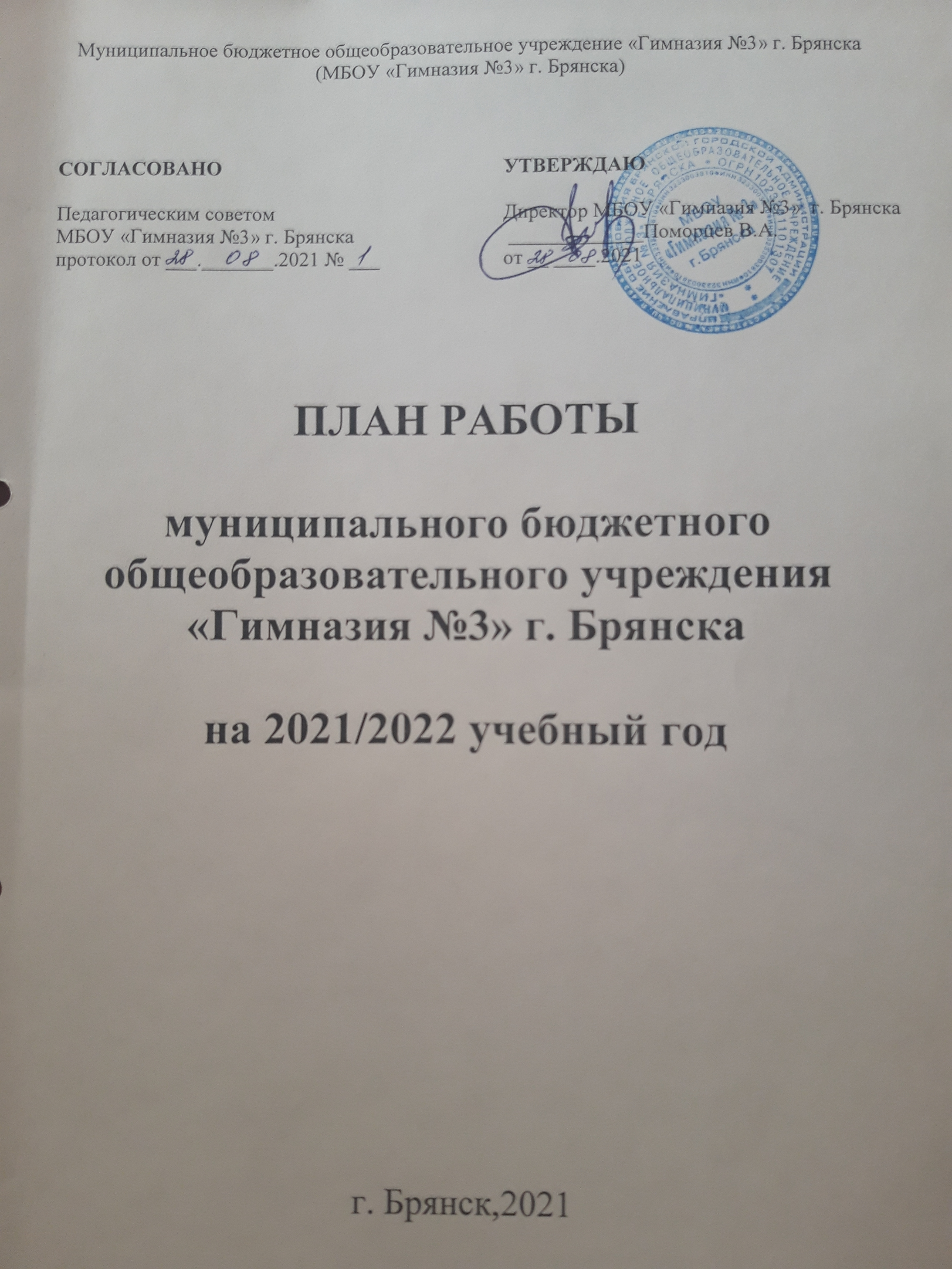 СОДЕРЖАНИЕРАЗДЕЛ 1. РЕЗУЛЬТАТЫ ДЕЯТЕЛЬНОСТИ ГИМНАЗИИ В 2020/21 УЧЕБНОМ ГОДУ1.1. Анализ деятельности гимназии по всем разделам плана за 2020/21 учебный год1.2. Выводы, цели и задачи на 2021/22 учебный годРАЗДЕЛ 2. ОБЕСПЕЧЕНИЕ ДОСТУПНОСТИ КАЧЕСТВЕННОГО ОБЩЕГО ОБРАЗОВАНИЯ2.1. План мероприятий, направленных на обеспечение доступности общего образования2.2. План мероприятий, направленных на повышение качества образования2.3. Разработка локальных и распорядительных актов2.4. Обновление локальных актовРАЗДЕЛ 3. СИСТЕМА УПРАВЛЕНИЯ ШКОЛОЙ3.1. Деятельность педагогического совета школы3.2. Совещания при директоре3.3. Деятельность совета по профилактике правонарушений и безнадзорностиРАЗДЕЛ 4. МЕТОДИЧЕСКОЕ СОПРОВОЖДЕНИЕ ПЕДАГОГИЧЕСКИХ КАДРОВ4.1. Деятельность методического совета школы4.2. Деятельность профессиональных объединений педагогов4.3. Обобщение и распространение опыта работы педагогов школыРАЗДЕЛ 5. СИСТЕМА ОЦЕНКИ КАЧЕСТВА ОБРАЗОВАНИЯ5.1. Внутренняя система качества образования5.2. Контроль образовательной деятельности и достижения годовых задач5.3. Внешняя оценка качества образованияРАЗДЕЛ 6. ОБРАЗОВАТЕЛЬНАЯ ДЕЯТЕЛЬНОСТЬ ГИМНАЗИИ6.1. Реализация основных образовательных программ по уровням образования6.2. План мероприятий, направленных на повышение качества образования6.3. Мероприятия по ликвидации отставания6.4. Мероприятия по внедрению концепций преподавания учебных предметов и предметных областейРАЗДЕЛ 7. ВОСПИТАТЕЛЬНАЯ РАБОТАРАЗДЕЛ 8. РАБОТА С ПЕДАГОГИЧЕСКИМИ КАДРАМИ8.1. Аттестация педагогических и непедагогических работников8.2. Повышение квалификации педагогических работниковРАЗДЕЛ 9. ПСИХОЛОГО-ПЕДАГОГИЧЕСКОЕ И СОЦИАЛЬНОЕ СОПРОВОЖДЕНИЕ ОБРАЗОВАТЕЛЬНОЙ ДЕЯТЕЛЬНОСТИРАЗДЕЛ 10. СОХРАНЕНИЕ И УКРЕПЛЕНИЕ ЗДОРОВЬЯ УЧАСТНИКОВ ОБРАЗОВАТЕЛЬНЫХ ОТНОШЕНИЙ10.1. План мероприятий по охране здоровья обучающихся10.2. Профилактика коронавирусаРАЗДЕЛ 11. ВЗАИМОДЕЙСТВИЕ С РОДИТЕЛЯМИ (ЗАКОННЫМИ ПРЕДСТАВИТЕЛЯМИ), СЕМЬЕЙ И ОБЩЕСТВЕННОСТЬЮРАЗДЕЛ 12. РЕСУРСНОЕ ОБЕСПЕЧЕНИЕ ОБРАЗОВАТЕЛЬНОЙ ДЕЯТЕЛЬНОСТИ ШКОЛЫ12.1. Учебно-методическое обеспечение12.2. Библиотечно-информационное обеспечение12.3. Материально-техническая базаРАЗДЕЛ 1.РЕЗУЛЬТАТЫ ДЕЯТЕЛЬНОСТИ ГИМНАЗИИ В 2020/2021 УЧЕБНОМ ГОДУ1.1. Анализ деятельности гимназии  по всем разделам плана за 2020/2021  учебный годАнализ работы гимназии за 2020/21 учебный год представлен в соответствии с основными направлениями, определенными Стратегией модернизации российского образования, Национальной образовательной инициативой «Наша новая школа», Государственной программой  Развития образования и науки Брянской области в 2018–2025 годах, Программой развития МБОУ «Гимназия №3» г. Брянска.Деятельность педагогического коллектива гимназии в 2020/21 учебном году осуществлялась в соответствии с основной целью государственной политики в области образования – повышение доступности качественного образования, соответствующего требованиям инновационного развития экономики, современным потребностям общества и каждого гражданина.Решению поставленных задач в 2020/21 учебном году способствовала система планирования работы педагогического коллектива: развитие инновационной деятельности педагогов, рейтинга педагогов в образовательной деятельности, реализация основных направлений аналитической деятельности, реализация целостной системы мониторинга качества образования, выбор основных объектов контроля, его целей, разновидностей, определение конкретных исполнителей, совершенствование системы и содержания учебного и методического мониторинга, более серьезный подход к самообразованию и требования исполнительской дисциплины в выполнении функциональных обязанностей каждого педагога, прохождение гимназией независимой оценки качества образования ( НИКО, PISA, ГИА, ВПР).В рамках реализации приоритетных направлений Государственной программы Развития образования и науки Брянской области в 2018–2025 годах МБОУ «Гимназия №3» г. Брянска ставила перед собой следующие задачи:1. Продолжить работу по переходу на Федеральные государственные образовательные стандарты среднего общего образования. В части обновления стандартов:продолжить осуществлять успешный переход на новые образовательные стандарты;внедрять в практику образовательного процесса школы комплекс требований и принципов ФГОС.В части поддержки одаренных детей:обеспечить индивидуализацию обучения с учетом способностей, интересов школьников;увеличить число учащихся, участвующих в конкурсах и олимпиадах внутришкольного, районного, городского, всероссийского уровней, увеличить доли призовых мест по итогам участия;расширить спектр образовательных услуг в системе ДО, внеурочной деятельности;увеличить охват школьников различными формами дополнительного образования.В части развития учительского потенциала:оптимизировать методические, кадровые, организационные ресурсы, которые обеспечивают повышение качества педагогической деятельности;усовершенствовать организацию внутрифирменного повышения квалификации;обеспечить внедрение профстандарта педагогов;обобщить и распространить инновационный опыт общеобразовательного учреждения, педагогов, пополнить банк педагогического опыта.В части укрепления материально-технической базы:повысить уровень комфортности и технологической оснащенности гимназии (согласно ФГОС);обеспечить комплексную безопасность общеобразовательного учреждения;оснастить спортивную деятельность гимназии.В части сохранения и укрепления здоровья обучающихся:осуществлять деятельность по воспитанию культуры здоровья и ЗОЖ:организовать полноценную и эффективную работу с обучающимися с ОВЗ;повысить эффективность профилактики безнадзорности и правонарушений несовершеннолетних;активизировать работу методических объединений в решении вопросов по внедрению здоровьесберегающих технологий в образовательный процесс.2. Усилить влияние гимназии на социализацию личности учащихся, их адаптацию к новым экономическим условиям, самоопределению в будущей профессии через организацию воспитательной работы.3. Оптимизировать процесс обучения за счет использования личностно-ориентированного подхода и педагогических технологий, способствующих повышению уровня качества образования.4. Развивать системы государственно-общественного управления гимназии.5. Внедрить системы оценки качества образования с элементами независимой оценки.6. Разработать нормативную базу, регламентирующую применение профессионального стандарта педагога в деятельности гимназии.Основные выводы:Деятельность гимназии строится в соответствии с Федеральным законом от 29.12.2012 № 273-ФЗ «Об образовании в Российской Федерации», нормативно-правовой базой, программно-целевыми установками.В МБОУ «Гимназия №3» г. Брянска работает квалифицированный педагогический коллектив, мотивированный на деятельность по развитию гимназии, умеющий на основе анализа и структурирования возникающих трудностей выстроить перспективы развития в соответствии с уровнем требований общественности.Педагогический коллектив формирует целостную систему учебных универсальных действий, а также наращивает опыт самостоятельной деятельности и личной ответственности обучающихся, ключевые компетенции, определяющие современное качество содержания образовательных программ.Гимназия обеспечивает качество образования реализацией компетентностного подхода, а также современных педагогических технологий, в том числе информационно-коммуникационных, развития метазнаний и метаспособов деятельности, построения логико-смысловых моделей (ЛСМ), формирующей оценки образовательных результатов учащихся, тьюторства и др.Образовательные отношения в гимназии ориентированы не только на усвоение обучающимися предметных знаний, но и на развитие их личности, познавательных и творческих способностей, что является неотъемлемым фактором позитивной социализации.Уровень подготовки выпускников основной и средней школы позволяет им продолжать образование в ссузах и вузах, таким образом, качество подготовки по образовательным программам соответствует требованиям государственных образовательных стандартов.В гимназии разработана, внедрена и активно используется система морального и материального стимулирования педагогических работников.Гимназия планомерно работает над проблемой здоровья школьников, следя за динамикой состояния здоровья обучающихся.В гимназии расширился выбор программ внеурочной деятельности, что подтверждается качеством и результативностью участия в фестивалях, конкурсах, смотрах различного уровня.Повышается профессиональный уровень педагогического коллектива гимназии через курсы повышения квалификации, семинары, творческие встречи, мастер-классы и др.Повышается информационная открытость образовательной организации посредством отчета о самообследовании, публичного доклада, ежегодно размещаемых на сайте гимназии.Данные факторы обеспечивают достаточно высокий авторитет МБОУ «Гимназия №3» г. Брянска в социуме; гимназия стабильно функционирует и динамично развивается, обеспечивая конституционные права граждан на образование, выбор учебных программ, дополнительные образовательные услуги в комфортной, безопасной, здоровьесберегающей среде.С материалами итогов деятельности гимназии за 2019/20 учебный год можно ознакомиться на сайте в документе «Анализ работы МБОУ «Гимназия №3» г. Брянска за 2019-2020 учебный год».1.2. Цели и задачи на 2021/22 учебный годВ рамках реализации приоритетных направлений Государственной программы  Развития образования и науки Брянской области в 2018–2025 годах  МБОУ «Гимназия №3» г. Брянска ставит следующие задачи:1. Продолжить работу по реализации Федеральных государственных образовательных стандартов основного общего образования и внедрению Федеральных государственных образовательных стандартов среднего общего образования. В частности:предоставлять качественное образование согласно требованиям государственных стандартов;обеспечить получение школьниками необходимых знаний, навыков и умений, формировать общекультурные и профессиональные компетенции, развивать навыки самообразования и самореализации личности;индивидуализировать образовательные траектории учащихся исходя из их потребностей, интересов и интеллектуальных возможностей;формировать у обучающихся целостное миропонимание и современное научное мировоззрение, развивать культуру межэтнических отношений.В части поддержки одаренных детей:обеспечить индивидуализацию обучения с учетом способностей, интересов гимназистов;увеличить число учащихся, участвующих в конкурсах и олимпиадах внутришкольного, районного, городского, всероссийского уровней, увеличить долю призовых мест по итогам участия;развивать таланты учащихся путем организации бесплатного дополнительного образования во внеурочное время.В части развития учительского потенциала:содействовать непрерывному образованию и развитию педагогов;совершенствовать систему стимулирования трудовой деятельности педагогов;продолжить работу по  повышению квалификации педагогов;обеспечить внедрение профстандарта педагогов;обобщить и распространить инновационный опыт гимназии, педагогов, пополнять педагогический опыт.В части укрепления материально-технической базы:повысить уровень комфортности и технологической оснащенности гимназии (согласно ФГОС);обеспечить комплексную безопасность гимназии;оснастить спортивную деятельность гимназии;пополнить материальные ресурсы ДО.В части сохранения и укрепления здоровья обучающихся:вести деятельность по сохранению и укреплению здоровья участников образовательных отношений, повышению их культуры здоровья;организовать полноценную и эффективную работу с обучающимися с ОВЗ;повысить эффективность профилактики безнадзорности и правонарушений несовершеннолетних.2. Усилить влияние гимназии на социализацию личности учащихся, их адаптацию к новым экономическим условиям современного общества, самоопределение.3. Развивать работу по профориентации: расширение спектра профориентационных мероприятий, вовлечение социальных партнеров и т. д.4. Направить деятельность учреждения на обеспечение реализации Стратегии развития воспитания в Российской Федерации (2015–2025 годы) и Концепции развития дополнительного образования.5. Обеспечить участие в формировании и развитии единого образовательного пространства России.РАЗДЕЛ 2.ОБЕСПЕЧЕНИЕ ДОСТУПНОСТИ КАЧЕСТВЕННОГО ОБЩЕГО ОБРАЗОВАНИЯ2.1. План мероприятий, направленных на обеспечение доступности общего образования2.2. План мероприятий, направленных на повышение качества образования2.3. Разработка локальных и распорядительных актов2.4. Обновление локальных актовРАЗДЕЛ 3. СИСТЕМА УПРАВЛЕНИЯ ГИМНАЗИЕЙ3.1. Деятельность педагогического совета гимназииПедагогический совет решает вопросы, которые касаются организации образовательной деятельности:определяет основные направления развития ОО, направления повышения качества образования и эффективности образовательной деятельности;рассматривает и принимает локальные акты, основные образовательные программы и дополнительные общеразвивающие программы, программы развития ОО;утверждает календарный учебный график;определяет порядок реализации платных образовательных услуг;обсуждает и принимает перечень учебно-методических комплектов, учебников и учебных пособий, которые используют в образовательной деятельности;рассматривает и согласовывает отчет по результатам самообследования ОО;обсуждает вопросы реализации программы развития образовательной организации.Также педагогический совет вносит предложения и ходатайствует о поощрении и награждении педагогических работников, об их участии в профессиональных конкурсах.План работы педагогического совета гимназии3.2. Совещания при директореТекущие и перспективные задачи гимназии решаются на совещаниях при директоре. Темы, сроки и вопросы совещаний на текущий год приведены в плане работы педагогического совета.3.3. Деятельность совета по профилактике правонарушений и безнадзорностиЦель: профилактика правонарушений, преступности и безнадзорности несовершеннолетних, формирование законопослушного поведения и правовой культуры обучающихся и их родителей (законных представителей).Задачи:В доступных формах и доступными методами учебной и воспитательной работы способствовать профилактике правонарушений, преступности и безнадзорности учащихся, формированию законопослушного поведения обучающихся.Защищать права и законные интересы несовершеннолетних, которые находятся в трудной жизненной ситуации, социально опасном положении.Выявлять детей группы риска, детей, которые находятся в трудной жизненной ситуации и социально опасном положении, и принимать меры по оказанию им педагогической и психологической помощи.Осуществлять индивидуальный подход к обучающимся и оказывать помощь в охране их психофизического и нравственного здоровья.Осуществлять консультативно-профилактическую работу среди учащихся, педагогических работников и родителей (законных представителей).Всесторонне развивать интеллектуальные, творческие, спортивные и социальные способности обучающихся.План мероприятий по профилактике правонарушений, преступности и безнадзорности обучающихсяРАЗДЕЛ 4.МЕТОДИЧЕСКОЕ СОПРОВОЖДЕНИЕ ПЕДАГОГИЧЕСКИХ КАДРОВ4.1. Деятельность научно-методического совета гимназииМетодическая тема: «Создание образовательного пространства, обеспечивающего личностную, социальную и профессиональную успешность обучающихся путём применения современных педагогических и информационных технологий в рамках ФГОС».Цель: непрерывное совершенствование профессиональной компетентности учителей как условие реализации цели обеспечения изменений в содержании и организации образовательного процесса, способствующих формированию общеучебных умений и навыков школьников.Задачи:Повышение качества обучения и преподавания, направленные на индивидуальный подход к обучающимся.Оказание методической помощи по повышению профессиональной компетентности.Совершенствование учебно-воспитательного процесса, работа с одаренными, слабоуспевающими, неуспевающими, трудными детьми (дифференциация).Содействие здоровью учащихся в начальном, среднем и старшем звеньях на основе взаимодействия педагогов и социальных служб (на основе программы развития школы).Расширение и обновление информационной базы школы, что предполагает использование новейших информационных технологий.План работы научно-методического совета на 2021/22 учебный годСентябрь1.Анализ работы методических структур гимназии в 2020-2021 уч.году.  Основные задачи и направления работы методической службы в 2021-2022 уч.году (Лебедько И.Н.) 2. Утверждение плана работы НМС на 2021-2022 уч. год (Лебедько И.Н.) 4. Об организации профильного обучения и предпрофильной подготовки. Утверждение программ спецкурсов, элективных курсов, факультативов (руководители МО) 5. Организация и проведение практических семинаров в МО и на кафедрах для молодых специалистов и учителей, работающих в 5-х классах, по составлению рабочих программ. (Лебедько И.Н.) 6. Организационные вопросы: - утверждение планов работы МО и кафедр; - утверждение плана методической работы; - утверждение планов работы с обучающимися НОУ «Эврика»; - утверждение графика проведения методических советов, методических дней, методических часов. Ноябрь1. Анализ организации и проведения школьного этапа Всероссийской олимпиады школьников. Организация муниципального этапа Всероссийской олимпиады школьников (Лебедько И.Н.).2. Внедрение в практику учителей среднего и старшего звена элементов современного урока согласно ФГОС. Переход на ФГОС 10 классов (зам.директора по УВР). 3. О проведении педсовета   «Качество образования как основной показатель работы гимназии» (зам.директора, творческая группа) 5. О результатах стартовой диагностики в 5-х классах в 2021-2022 уч.году. (Янченко Д.К.) Январь1. Итоги работы методической службы за первое полугодие 2020-2021 уч.года (Лебедько И.Н.).2. Итоги участия в муниципальном и региональном этапе Всероссийских олимпиад школьников. Выводы и рекомендации (зам. директора по УВР).3. Об организации работы с молодыми специалистами и вновь прибывшими учителями. (зам. директора по УВР, зав. кафедрами, руководители МО).4. Организация мониторинговых исследований в 5-х классах в 2020-2021 уч. году (Янченко Д.К.).5.О подготовке к  педсовету   «Профессиональный стандарт педагога – образовательный ориентир гимназии» (зам. директора, творческая группа).Март-апрель1. О подготовке к педсовету «Реализация программы Воспитания как средство достижения  результатов освоения ООП» (зам. директора, творческая группа).2. О работе ЦИД «ЮНИС» в 2021-2022 уч. году  (Сорокина Т.И.) 3. О работе с одаренными детьми (олимпиады, проекты, конкурсы) (руководители НОУ, руководители МО) 4. Итоги аттестации и курсовой подготовки, инновационной деятельности педагогов (Лебедько И.Н.) 5. Обсуждение плана методической работы на 2022-2023 уч. год и тематики педагогических советов. План методической работы гимназии  на 2021-2022 учебный год вынесен в приложение.4.2. Обобщение и распространение опыта работы педагогов гимназииЦель: обобщение и распространение результатов творческой деятельности педагогов.РАЗДЕЛ 5. СИСТЕМА ОЦЕНКИ КАЧЕСТВА ОБРАЗОВАНИЯ5.1. Внутренняя система качества образованияВ МБОУ «Гимназия №3» г. Брянска реализованы следующие направления оценки:качество образовательных программ;качество условий реализации образовательных программ;качество образовательных результатов обучающихся/качество достижения обучающимися планируемых результатов освоения ООП;удовлетворенность участников образовательных отношений качеством образования;качество управления ОО.5.2. Контроль образовательной деятельности и достижения годовых задач5.3. Внешняя оценка качества образованияПлан мероприятий по подготовке к государственной (итоговой) аттестацииРАЗДЕЛ 6.ОБРАЗОВАТЕЛЬНАЯ ДЕЯТЕЛЬНОСТЬ ШКОЛЫ6.1. Реализация основных образовательных программ по уровням образования6.1.1. План мероприятий по реализации ФГОС НОО6.1.2. План мероприятий по реализации ФГОС ООО6.2. План мероприятий, направленных на повышение качества образования6.3. Мероприятия по ликвидации отставанияГимназия  завершила год досрочно из-за распространения коронавирусной инфекции. Поэтому основные образовательные программы реализовать в полном объеме не удалось. Чтобы выполнить нормы действующего законодательства и предоставить ученикам качественное образование, гимназия планирует в 2021/22 учебном году:Проанализировать освоенные часы ООП по уровням общего образования
 	на год реализации программы и уровень общего образования:по каждому учебному предмету обязательной части учебного плана и части, формируемой участниками образовательных отношений;курсам внеурочной деятельности.Отобрать содержание по учебным предметам и скорректировать рабочие программы, в том числе тематическое планирование.Обсудить итоги проведенной работы управленческой и педагогической командой.Проанализировать готовность всех педагогов работать в системе дистанционного обучения, применять дистанционные технологии и электронные образовательные ресурсы на случай, если будет объявлен режим самоизоляции или карантин, или осуществлять образовательную деятельность в очно-заочной, заочной форме.6.4. Мероприятия по внедрению концепций преподавания учебных предметов и предметных областейРАЗДЕЛ 7. ВОСПИТАТЕЛЬНАЯ РАБОТАВоспитательная работа гимназии представлена программой воспитания и планом воспитательной работы на 2021/22 учебный год. План включает:Календарь образовательных событий.Духовно-нравственное развитие и воспитание учеников.Социализация и профессиональная ориентация учеников.Формирование экологической культуры, культуры здорового и безопасного образа жизни.Антикоррупционное просвещение учеников.Основы финансовой грамотности.Антитеррористическая защищенность.Повышение культуры информационной безопасности.Обучение учеников мерам пожарной безопасности.Профилактика детского дорожно-транспортного травматизма.Профилактика алкоголизма и употребления психоактивных веществ.Профилактика зацепинга для старшеклассников.Профилактика суицидального поведения учеников.План воспитательной работы гимназии  на 2021-2022 учебный год вынесен в приложение.Самообследование (разделы «Содержание и качество подготовки обучающихся», «Востребованность выпускников») показало, что востребованность​​​​ учеников гимназии несколько  снизилась. Для того чтобы повысить показатели этого раздела, гимназия проведет следующие мероприятия:создать персонифицированную систему учета выпускников по уровням общего образования: основного и среднего;обеспечить для девятиклассников образование в гимназии или в профессиональных организациях (средние заведения, высшие учебные заведения), трудоустройство;совершенствовать систему профориентации и работу со средними специальными учреждениями и высшими учебными заведениями;внедрять нестандартные формы работы с учениками: применять VR-технологии, симуляторы, киндзании;привлекать специалистов, чтобы освещать новые тренды в мире профессий с учетом «Атласа профессий», новых тенденций на рынке труда через открытые лекции, встречи-беседы с успешными специалистами отраслей экономики, бизнесменами.РАЗДЕЛ 8. РАБОТА С ПЕДАГОГИЧЕСКИМИ КАДРАМИ8.1. Аттестация педагогических работников8.2. Повышение квалификации педагогических работниковПо плану БГИМЦ, БИПКРОРАЗДЕЛ 9. ПСИХОЛОГО-ПЕДАГОГИЧЕСКОЕ И СОЦИАЛЬНОЕ СОПРОВОЖДЕНИЕ ОБРАЗОВАТЕЛЬНОЙ ДЕЯТЕЛЬНОСТИЦели работы:содействовать созданию социальной ситуации развития с учетом индивидуальности обучающихся;обеспечить психологические условия для успешного обучения, охраны здоровья и развития личности обучающихся;повысить уровень знаний о психологическом развитии личности у родителей (законных представителей), педагогических работников.Задачи:провести анализ социальной ситуации развития в ОО, выявить основные проблемы и определить причины их возникновения, пути и средства их разрешения, содействовать гармонизации социально-психологического климата в ОО;выявить на ранних стадиях у учащихся трудности, отклонения в поведении, которые препятствуют освоению основных образовательных программ (ООП) общего образования, развитию и социальной адаптации;провести мониторинг психолого-педагогического статуса ребенка и динамики его психологического развития в процессе школьного обучения;содействовать внедрению индивидуальных образовательных маршрутов;содействовать выполнению требований федеральных государственных образовательных стандартов общего образования к личностным, метапредметным и предметным результатам освоения обучающимися ООП (по уровням общего образования);разработать и внедрить психологические программы и проекты, которые направлены на преодоление отклонений в социальном и психическом здоровье и профилактику асоциальных явлений (наркомании, социального сиротства, насилия в семье и др.), трудностей в адаптации, обучении и воспитании, нарушений в поведении, задержек и отклонений в развитии обучающихся;содействовать педагогам, родителям (законным представителям) в воспитании обучающихся, формировании у них принципов взаимопомощи, толерантности, милосердия, уверенности в себе, способности к активному социальному взаимодействию без ущемления прав и свобод другой личности;участвовать в комплексной психолого-педагогической экспертизе профессиональной деятельности педагогов, образовательных программ и проектов, учебно-методических пособий, проводимой по инициативе органов управления образованием;распространять и внедрять в практику ОО достижения в области отечественной и зарубежной психологии;взаимодействовать с подразделениями образовательной организации (служба здоровья, психолого-медико-педагогический консилиум (ПМПк), совет профилактики и др.), организациями здравоохранения и социальной защиты населения.Приоритетные направления работыПросвещение педагогов и родителей с целью формирования и развития психологической компетентности обучающихся, родителей, педагогов.Мониторинг с целью проектирования индивидуального образовательного маршрута обучения и развития ребенка и формирования ключевых компетенций.Реализация комплексного индивидуально ориентированного психолого-медико-педагогического сопровождения обучающихся с особыми образовательными потребностями с учетом состояния здоровья и особенностей психофизического развития (в соответствии с рекомендациями психолого-медико-педагогической комиссии (ПМПК)).Участие в проектировании ООП (по уровням общего образования) (психологический аспект) с учетом требований ФГОС общего образования.Деятельность с единой методической целью «Системно-деятельностный подход как средство управления развитием личности обучающихся».План работы педагога-психолога на 2020/21 учебный год вынесен в приложение.РАЗДЕЛ 10. СОХРАНЕНИЕ И УКРЕПЛЕНИЕ ЗДОРОВЬЯ УЧАСТНИКОВ ОБРАЗОВАТЕЛЬНЫХ ОТНОШЕНИЙ10.1. План мероприятий по охране здоровья обучающихся10.2. Профилактика коронавирусаПроводить дополнительную разъяснительную работу для педагогов и учеников о том, что необходимо сохранять и укреплять свое здоровье, отказаться от вредных привычек, поддерживать иммунитет;Включить во внутришкольное обучение педагогов вопросы о том, как сохранять и укреплять здоровье, как уберечь себя в период распространения инфекций, особенно если есть хронические заболевания;Информировать о сезонных заболеваниях, способах борьбы с ними, мерах профилактики;Составить памятки о том, как организовать процесс обучения из дома и при этом поддерживать физическую форму и здоровье.РАЗДЕЛ 11.ВЗАИМОДЕЙСТВИЕ С РОДИТЕЛЯМИ (ЗАКОННЫМИ ПРЕДСТАВИТЕЛЯМИ), СЕМЬЕЙ И ОБЩЕСТВЕННОСТЬЮПлан мероприятий по взаимодействию с родителями и общественностьюРАЗДЕЛ 12.РЕСУРСНОЕ ОБЕСПЕЧЕНИЕ ОБРАЗОВАТЕЛЬНОЙ ДЕЯТЕЛЬНОСТИ ШКОЛЫ12.1. Учебно-методическое обеспечение12.2. Библиотечно-информационное обеспечениеПлан работы библиотеки школы на 2021/22 учебный годЗадачи на новый учебный год:Создание условий для воспитания, развития и становления высоконравственного, ответственного, инициативного гражданина, владеющего экологической культурой и навыками ЗОЖ.Обеспечение учебно-воспитательного процесса и самообразования через библиотечно-библиографическое и информационное обслуживание учащихся, родителей и педагогического коллектива школы.Формирование у школьников информационной культуры и культуры чтения через библиотечные занятия.Повышение качества информационно-библиотечных и библиографических услуг.Организация мероприятий, воспитывающих культурное и социальное самосознание, содействующих эмоциональному развитию школьников.1. Формирование библиотечного фонда2. Ведение СБАРабота с каталогами3. Обслуживание читателей (учащихся, педагогов, работников школы)4. Воспитание культуры чтенияБиблиотечные уроки (по заявкам классных руководителей на классных часах)12.3. Материально-техническая база12.3.1. Оснащение имуществом12.3.2. Содержание имущества12.3.3.БезопасностьАнтитеррористическая защищенностьПожарная безопасностьПлан профилактических мероприятий в условиях сохранения риска коронавирусной инфекции (COVID-19)
 в МБОУ «Гимназия №3» г. Брянска№МероприятияСрокиОтветственные1Учет детей по классам в соответствии со списочным составомДо 31 августаЗаместители директора по УВР2Сбор сведений о трудоустройстве выпускников школыДо 26 августаКлассные руководители3Собеседование с библиотекарем школы о степени обеспеченности школьников учебниками и сохранности учебного фонда школыДо 10 сентябряДиректор4Смотр готовности классов, учебных кабинетов и групповых комнат к началу учебного года4 августаДиректор, заместители директора, заведующие кабинетами5Утверждение плана внутришкольного контроляАвгустДиректор6Утверждение рабочих программ учебных предметов, занятий, курсов, внеурочной деятельностиАвгустДиректор, руководители МО7Назначение классных руководителей, заведующих кабинетами, руководителей кружковых занятий, воспитателей группСентябрьДиректор8Составление расписания занятийДо 2 сентябряПедагог-диспетчер9Утверждение социального паспорта школыСентябрьСоциальный педагог10Организация горячего питания учащихсяСентябрьДиректор11Обеспечение преемственности дошкольного и начального, начального и основного, основного и среднего общего образованияСентябрьДиректор12Осуществление индивидуального подхода к обучению слабоуспевающих учащихсяВ течение годаУчителя-предметники13Осуществление контроля по предварительной успеваемости сильных и слабоуспевающих учащихся, посещаемости учебных занятий учащимисяВ течение годаЗаместитель директора по УВР14Организация текущего, промежуточного и итогового контроля знаний, анализ результатовПо четвертямЗаместитель директора по УВР15Контроль уровня преподавания учебных предметов, курсовВ течение годаДиректор, заместитель директора по УВР16Анализ прохождения программного материалаПо четвертямЗам. директора по УВР17Организация и проведение школьного этапа олимпиад. Анализ результатовОктябрь–ноябрьДиректор18Организация работы с учащимися, мотивированными на обучение (олимпиады, конкурсы, соревнования)В течение годаЗаместитель директора по УВР19Организация обучения детей на домуВ течение годаДиректор20Учет посещаемости школы учащимисяЕжедневноКлассные руководители21Контроль выполнения рабочих программ по всем учебным предметам1 раз в четвертьЗаместитель директора по УВР22Профориентация (изучение профессиональных предпочтений выпускников, связь с учебными заведениями, оформление стендовой информации для учащихся и их родителей)В течение годаКлассные руководители23Работа по предупреждению неуспеваемостиВ течение годаЗаместитель директора по ВР, классные руководители24Организация работы по подготовке учащихся к государственной (итоговой) аттестацииПо плануЗаместитель директора по УВР25Своевременное информирование родителей учащихся об итогах успеваемости их детейВ течение годаКлассные руководители26Организация индивидуальной работы с учащимися, имеющими неудовлетворительные отметки по предметамВ течение годаУчителя-предметники27Ведение журнала по ТБ, проведение инструктажа с учащимисяВ течение годаКлассные руководители№МероприятияСрокиОтветственныеРабота по преемственности начальной, основной и средней школыРабота по преемственности начальной, основной и средней школыРабота по преемственности начальной, основной и средней школыРабота по преемственности начальной, основной и средней школы1Обеспечение преемственности образования, адаптации учащихся 5-го классаСентябрьУчителя-предметники2Посещение учителями начальной школы уроков в 5-м классеНоябрьУчителя начальных классов3Посещение учителями будущего 5 класса уроков в 4 классеДекабрьПредметники4Мониторинг учебной деятельности учащихся 4 классаЯнварьРуководитель МОРабота с одаренными детьмиРабота с одаренными детьмиРабота с одаренными детьмиРабота с одаренными детьми1Создание банка данных «Одаренные дети»СентябрьЗам. директора по УВР2Собеседование с вновь прибывшими учащимися. Работа по их адаптации к условиям обучения в образовательном учрежденииОктябрьКлассные руководители, педагог-психолог3Подготовка учащихся к школьным и районным олимпиадамПо графикуУчителя-предметники4Выбор и подготовка тем к научным конференциям учащихсяНоябрьУчителя-предметники5Участие в предметных олимпиадахПо графикуУчителя-предметники, классные руководители6Инструктирование учащихся по выборам экзаменов для итоговой аттестацииЯнварьУчителя-предметникиДополнительное образованиеДополнительное образованиеДополнительное образованиеДополнительное образование1Комплектование кружков и секцийСентябрьРуководители кружков2Охват детей «группы риска» досуговой деятельностьюОктябрьКлассные руководители, социальный педагог3Участие кружков и секций в подготовке и проведении школьных коллективных творческих дел (по отдельному плану)В течение годаРуководители кружковПредупреждение неуспеваемостиПредупреждение неуспеваемостиПредупреждение неуспеваемостиПредупреждение неуспеваемости1Выявление слабоуспевающих учащихся в классах и изучение возможных причин неуспеваемостиСентябрьЗаместитель директора по УВР, учителя-предметники2Организация и проведение дополнительных занятий для слабоуспевающих учащихся и одаренных детей1 раз в 2 неделиУчителя-предметники3Дифференцирование домашних заданий с учетом возможностей и способностей ребенкаВ течение годаУчителя-предметники4Дополнительные учебные занятия в каникулярное время с ОВЗ и слабоуспевающими учащимисяКаникулы после 1 и 2 четвертиУчителя-предметники5Проведение заседания оперативного совещания «Контроль за посещаемостью дополнительных занятий учащихся, пропускавших уроки по уважительной причине»ДекабрьЗаместитель директора по УВР6Индивидуальная работа с учащимися с ОВЗ и слабоуспевающими учащимисяПо мере необходимостиУчителя-предметники7Анализ успеваемости и работы с учащимися с ОВЗ и слабоуспевающими учащимися на педагогических советахНоябрь, декабрь, март, майЗаместитель директора по УВР8Своевременное извещение родителей о неуспеваемости учащихсяВ течение годаКлассные руководители9Посещение уроков с целью анализа работы учителя по предупреждению неуспеваемости в ходе тематических комплексных проверокВ течение годаЗаместитель директора по УВРНаименование документаОснование разработкиСрокОтветственныйУтверждение штатного расписанияТрудовой кодексСентябрьДиректорСоставление инструкций по охране трудаТрудовой кодексНоябрь-декабрьОтветственный за охрану трудаПриказы об организации участия обучающихся в ЕГЭ, ГВЭ, ОГЭПриказы Минпросвещения, Рособрнадзора от 07.11.2018 № 189/1513 и № 190/1512;протокол педагогического советаАпрель - майДиректорГрафик отпусковТрудовой кодексНоябрь-декабрьДиректорНаименование документаОснование разработкиСрокОтветственныйОбновление локальных актов гимназииНеобходимость уточнения трудовых действий работниковВ течение года при введении новых НПДДиректор гимназииПоложение об оплате трудаИндексация окладовАвгуст-сентябрьДиректор гимназииПоложение об организации и осуществлении образовательной деятельности по дополнительным общеобразовательным (общеразвивающим) программамФедеральный закон от 29.12.2012 № 273-ФЗЯнварьЗаместитель директора по УВРФормирование банка данных нормативно-правовых документов федерального, регионального, муниципального уровней, обеспечивающих переход на новые ФГОС НОО и ФГОС ОООПриказ Министерства просвещения РФ от 31.05.2021 года №286 « Об утверждении ФГОС НОО»Приказ Министерства просвещения РФ от 31.05.2021 года №287« Об утверждении ФГОС ООО»В течение годаДиректор гимназииЗамдиректора по УВРЗам.директора по ВРИзучение документов федерального, регионального уровня, регламентирующих введение ФГОС ОООПриказ Министерства просвещения РФ от 31.05.2021 года №286 « Об утверждении ФГОС НОО»Приказ Министерства просвещения РФ от 31.05.2021 года №287« Об утверждении ФГОС ООО»В течение годаПедагоги гимназииВнесение изменений в программу развития образовательной организацииПриказ Министерства просвещения РФ от 31.05.2021 года №286 « Об утверждении ФГОС НОО»Приказ Министерства просвещения РФ от 31.05.2021 года №287« Об утверждении ФГОС ООО»СентябрьДиректор гимназииВнесение изменений и дополнений в Устав образовательной организации (при необходимости)Приказ Министерства просвещения РФ от 31.05.2021 года №286 « Об утверждении ФГОС НОО»Приказ Министерства просвещения РФ от 31.05.2021 года №287« Об утверждении ФГОС ООО»До 01.09.2022Директор гимназииРазработка приказов, локальных актов, регламентирующих введение ФГОС НОО и ФГОС ОООПриказ Министерства просвещения РФ от 31.05.2021 года №286 « Об утверждении ФГОС НОО»Приказ Министерства просвещения РФ от 31.05.2021 года №287« Об утверждении ФГОС ООО»Сентябрь–январьДиректор гимназии Рабочая группаПриведение в соответствие с требованиями новых ФГОС НОО и ООО должностных инструкций работников образовательной организацииПриказ Министерства просвещения РФ от 31.05.2021 года №286 « Об утверждении ФГОС НОО»Приказ Министерства просвещения РФ от 31.05.2021 года №287« Об утверждении ФГОС ООО»До 01.09.2022Директор гимназииРазработка на основе примерной основной образовательной программы НОО основной образовательной программы НОО образовательной организации, в том числе рабочей программы воспитания, календарного плана воспитательной работы, программы формирования УУД, в соответствии с требованиями новых ФГОС НООПриказ Министерства просвещения РФ от 31.05.2021 года №286 « Об утверждении ФГОС НОО»Приказ Министерства просвещения РФ от 31.05.2021 года №287« Об утверждении ФГОС ООО»До 01.05.2022Зам.директора по УВРРабочая группаРазработка на основе примерной основной образовательной программы ООО основной образовательной программы ООО образовательной организации, в том числе рабочей программы воспитания, календарного плана воспитательной работы, программы формирования УУД, программы коррекционной работы, в соответствии с требованиями новых ФГОС ОООПриказ Министерства просвещения РФ от 31.05.2021 года №286 « Об утверждении ФГОС НОО»Приказ Министерства просвещения РФ от 31.05.2021 года №287« Об утверждении ФГОС ООО»До 01.05.2022Замдиректора по УВРРабочая группаУтверждение основных образовательных программ НОО и ООО, в том числе рабочей программы воспитания, календарных планов воспитательной работы, программ формирования УУД, программы коррекционной работы ООО, на заседании педагогического советаПриказ Министерства просвещения РФ от 31.05.2021 года №286 « Об утверждении ФГОС НОО»Приказ Министерства просвещения РФ от 31.05.2021 года №287« Об утверждении ФГОС ООО»До 01.09.2022Педагогический советРазработка учебных планов, планов внеурочной деятельности для 1-х и 5-х классов по новым ФГОС НОО и ООО на 2022/23 учебный годПриказ Министерства просвещения РФ от 31.05.2021 года №286 « Об утверждении ФГОС НОО»Приказ Министерства просвещения РФ от 31.05.2021 года №287« Об утверждении ФГОС ООО»До 30 мая 2022 годаЗамдиректора по УВРЗамдиректора по ВРРазработка и утверждение рабочих программ педагогов по учебным предметам, учебным курсам (в том числе и внеурочной деятельности) и учебным модулям учебного плана для 1-х и 5-х классов на 2022/23 учебный год в соответствии с требованиями новых ФГОС НОО и ОООПриказ Министерства просвещения РФ от 31.05.2021 года №286 « Об утверждении ФГОС НОО»Приказ Министерства просвещения РФ от 31.05.2021 года №287« Об утверждении ФГОС ООО»До 31 августа 2022 годаПедагоги гимназииУтверждение списка УМК для уровней НОО и ОООПриказ Министерства просвещения РФ от 31.05.2021 года №286 « Об утверждении ФГОС НОО»Приказ Министерства просвещения РФ от 31.05.2021 года №287« Об утверждении ФГОС ООО»АпрельДиректор гимназииУтверждение модели договора между образовательной организацией и родителямиПриказ Министерства просвещения РФ от 31.05.2021 года №286 « Об утверждении ФГОС НОО»Приказ Министерства просвещения РФ от 31.05.2021 года №287« Об утверждении ФГОС ООО»До 1 сентября 2022 годаДиректор гимназииВнесение изменений в «Положение о формах, периодичности, порядке текущего контроля успеваемости и промежуточной аттестации обучающихся» в части введения комплексного подхода к оценке результатов образования: предметных, метапредметных, личностных в соответствии с новыми ФГОС НОО и ОООПриказ Министерства просвещения РФ от 31.05.2021 года №286 « Об утверждении ФГОС НОО»Приказ Министерства просвещения РФ от 31.05.2021 года №287« Об утверждении ФГОС ООО»До 1 сентября 2022 годаПедагогический советЗам. директора по УВРДиректор школы№ п/пСрокиТемаВопросы для обсужденияОтветственный1Август «Анализ и диагностика итогов 2020/21 учебного года. Условия реализации образовательных программ в 2021/22 учебном году»Анализ результативности образовательной деятельности в 2020 – 2021 учебном году.Утверждение учебного плана гимназии и реализуемых учебных программ и учебников на 2021 - 2022 учебный год.Утверждение календарного учебного графика на 2021 - 2022 учебный год.Утверждение плана внеурочной деятельности и рабочих программ внеурочной деятельности на 2021 - 2022 учебный год.Утверждение плана работы гимназии на 2021 - 2022 учебный год.Принятие локальных актов, которые регламентируют образовательную деятельностьДиректор школы Поморцев В. А. Зам. директора по УВР: Степанова Т.А., Лексина Е.И., Радченко Т.В., Лебедько И.Н., Клименко Н.Н., Янченко Д.К.2Ноябрь«Качество образования как основной показатель работы гимназии»Результаты внешней оценки качества образования в МБОУ «Гимназия №3» г. Брянска. Итоги ВПР, оценки качества образования по модели НИКО, PISA.Анализ образовательных результатов обучающихся по итогам I четверти.Внутришкольная система оценки качества образования: проблемы и перспективы.Организация оценочной деятельности учителя.Качество образования при дистанционном обученииЗам.директора по УВР Радченко Т.В.Зам.директора по УВР Лексина Е.И.3Январь «Формирование системы работы гимназии в условиях реализации обновленных ФГОС НОО, ФГОС ООО »Анализ образовательных результатов обучающихся по итогам II четверти.Особенности обновленных ФГОС НОО и ФГОС ОООПредварительные результаты апробация  примерных рабочих программ по русскому языку, географии и ИЗО в , входящих в состав примерных ООПЗам. директора по УВР Лебедько И. Н.Зам.директора по УВР Клименко Н. Н.4Март«Реализация программы Воспитания как средство достижения  результатов освоения ООП»Анализ образовательных результатов обучающихся по итогам III четверти. Рассмотрение и принятие отчета образовательной организации по результатам самообследования за прошедший календарный год.Вариативные модули программы ВоспитанияОсновные направления самоанализа воспитательной работыЗам. директора по УВР Степанова Т. А.Зам. директора по УВР Янченко Д. К.5Май«О допуске к ГИА»Допуск учащихся 9-х и 11-х классов к ГИА.Условия проведения ГИА в 2022 годуЗам.директора по УВР Радченко Т.В.6Май«О переводе обучающихся 1–8-х и 10-х классов»Анализ результатов ВПР.Итоги промежуточной аттестации. Перевод обучающихся 1–8-х и 10-х классов в следующий классЗам.директора по УВР:  Степанова Т.А., Лексина Е.И., Радченко Т.В.7Июнь«Итоги образовательной деятельности  в 2021/22 учебном году»Реализация ООП в 2021  - 2022 учебном году.Анализ результатов итоговой аттестации обучающихся 9-х классов. Выдача аттестатов об основном общем образовании.Анализ результатов итоговой аттестации обучающихся 11-х классов. Выдача аттестатов о среднем общем образованииДиректор гимназии Поморцев В. А.Зам. директора по УВР Радченко Т.В.№МероприятиеСрокиОтветственные1Выявление несовершеннолетних и семей, находящихся в социально опасном положении, организация работы с ними. Выявление социально неблагополучных семей, детей группы рискаВ течение годаАдминистрацияСоциальный педагогКлассные руководители2Систематический контроль 
за детьми, состоящими на учете 
в ВШК, ОПДН, КДН и ЗПВ течение годаЗаместитель директора по УВР Янченко Д.К.Социальный педагог Кудрявцева О.Н.Классные руководители3Организация работы 
по досуговой занятости обучающихсяВ течение годаЗаместитель директора по УВР Янченко Д.К.Социальный педагог Кудрявцева О.Н.Классные руководители4Анализ занятости детей в учреждениях дополнительного образованияСентябрьЯнварьМайЗаместитель директора по УВР Янченко Д.К.5Психологическое консультирование педагогов, классных руководителей, родителей (опекунов), учащихся по вопросам, связанным с суицидальным поведением детей и подростковВ течение годаПедагог-психолог Куртенок Ю.А.Социальный педагог Кудрявцева О.Н.6Незамедлительное сообщение в МО МВД г. Брянска,  КДН, ОСЗН (отдел опеки) о фактах насилия над ребенком со стороны родителей или других взрослых лицВ течение годаАдминистрацияКлассные руководителиСоциальный педагог Кудрявцева О.Н.7Заседания Совета профилактики1 раз в месяцАдминистрация Социальный педагог Кудрявцева О.Н.8Психологическая поддержкаВ течение годаПедагог-психолог Куртенок Ю.А.9Единый день профилактикиМартСоциальный педагог Кудрявцева О.Н. Классные руководители10Проведение мероприятий в рамках межведомственной операции «В семье без насилия»ФевральСоциальный педагог Кудрявцева О.Н.Классные руководители11Проведение классных часов правовых знанийФевральКлассные руководители12Участие в комплексной профилактической операции «Несовершеннолетние: здоровый образ жизни»МартАдминистрация Социальный педагог Кудрявцева О.Н.Классные руководители13Участие в комплексной профилактической операции «Несовершеннолетние: безнадзорные дети»МайАдминистрацияСоциальный педагог Кудрявцева О.Н.Классные руководители14Проведение мероприятия, посвященного «Телефону доверия»МайПедагог-психолог Куртенок Ю.А.15Участие в комплексной профилактической операции «Несовершеннолетние: всеобуч»СентябрьАдминистрация Социальный педагог Кудрявцева О.Н.Классные руководители16Участие в комплексной профилактической операции «Несовершеннолетние: внимание, родители!»ОктябрьАдминистрация Социальный педагог Кудрявцева О.Н.Классные руководители17Участие в комплексной профилактической операции «Несовершеннолетние: лидер»НоябрьАдминистрация Социальный педагогКлассные руководители18Организация спортивной и культурно-массовой работыВ течение годаЗаместитель директора по УВР Клименко Н.Н.Учителя физкультуры19Индивидуальная профилактическая работа с детьми группы рискаВ течение годаЗаместитель директора по УВР Янченко Д.К.Социальный педагог Кудрявцева О.Н.Классные руководителиПедагог-психолог Куртенок Ю.А.20Анализ профилактической работы с детьми группы рискаДекабрьМайСоциальный педагог Кудрявцева О.Н.21Беседы об ответственности несовершеннолетних за совершение правонарушенийВ течение годаЗаместитель директора по УВР Янченко Д.К.Социальный педагог Кудрявцева О.Н.Классные руководители22Индивидуальные беседы с подростками, состоящими на учете в ВШК, ПДН, КДН и ЗПВ течение годаЗаместитель директора по УВРЯнченко Д.К.,Социальный педагог Кудрявцева О.Н.Классные руководители23Проведение мероприятий по профилактике экстремизма и терроризма в подростковой средеВ течение годаКлассные руководителиСоциальный педагог Кудрявцева О.Н.Педагог-организатор Леонова Е.А.24Организация книжных выставок пропагандирующих ЗОЖ законопослушного гражданинаПо плану социального педагога, библиотекаряСоциальный педагог Кудрявцева О.Н.Педагог-библиотекарь Плахова Е.Д.25Организация экскурсий с целью профориентацииВ течение годаКлассные руководители26Ежеквартальная пофамильная сверка сведений об учащихся, состоящих на учете в ПДНЕжемесячноСоциальный педагог Кудрявцева О.Н.27Диагностика учащихся, состоящих на ВШУ, КДН и ЗП, ПДНВ течение годаСоциальный педагог Кудрявцева О.Н.Педагог-психолог Куртенок Ю.А.28Анкетирование родителей и учащихся школыВ течение годаЗаместитель директора по УВР Янченко Д.К.Педагог-психолог Куртенок Ю.А.Классные руководители29Цикл бесед «Правопорядок»В течение годаЗаместитель директора по УВР Янченко Д.К.Классные руководители30День инспектораВ течение годаЗаместитель директора по УВР Янченко Д.К.Классные руководители31Занятия с психологомВ течение годаПедагог-психолог Куртенок Ю.А.32Классные часы по профилактике ПАВВ течение годаМедицинский работник Классные руководители33Мероприятия, направленные на профилактику суицидального поведения подростковВ течение годаЗаместитель директора по УВР Янченко Д.К.Классные руководители34Классные часы и мероприятия, направленные на развитие духовно-нравственного и патриотического воспитанияВ течение годаПедагог-организатор Леонова Е.А.Классные руководители35Классные часы, направленные на безопасность детей в сети интернетВ течение годаПедагог-организатор Леонова Е.А.Классные руководители36Общешкольные мероприятия и классные часы по безопасности дорожного движенияВ течение годаЗаместитель директора по УВР Янченко Д.К.Педагог-организатор Леонова Е.А.Классные руководители37Акция «Здоровью зеленый свет»В течение годаМедицинский работникКлассные руководители38Подготовка к конкурсам, организованным департаментом образования Брянской области, КДН и  другими организациямиВ течение годаЗаместитель директора по УВР Янченко Д.К.Классные руководители39Работа совета старшеклассниковВ течение годаПедагог-организатор Леонова Е.А.40Родительские собрания по профилактике вредных привычек среди несовершеннолетних, правонарушений несовершеннолетних, безопасности несовершеннолетних в сети интернет, суицидального поведения несовершеннолетнихВ течение годаЗаместитель директора по УВР Янченко Д.К.Педагог-организатор Леонова Е.А.Классные руководители41Проведение рейдов в неблагополучные семьиВ течение годаАдминистрацияСоциальный педагог Кудрявцева О.Н.Классные руководители42Подведение итогов работы школы по профилактике правонарушений, преступности и безнадзорности несовершеннолетних, формированию законопослушного поведенияДекабрьЗаместитель директора по УВР Янченко Д.К.№ п/пМероприятиеСрокиОтветственныеМатериалы1Изучение успешных образовательных практик дистанционного обучения, массового применения обучающих онлайн-платформ, в том числе ресурсов РЭШ, на уровне региона, муниципального образования, города, гимназииСентябрь–октябрьУчителя, руководители МООпыт педагогов из других школ города, области, региона2Оформление электронной методической копилкиСентябрь– майРуководители МОПрезентации, доклады, конспекты уроков, технологические карты уроков3Представление опыта на МО, педсоветахВ течение годаРуководители МОРазработка рекомендаций для внедрения4Рассмотрение кандидатур для участия в конкурсах педагогического мастерства.характеристика;описание опыта работы;проведение открытых мероприятийСентябрь– майРуководители МО,администрацияУчастие в конкурсах5Открытые уроки в рамках методических днейПо графикуРуководители МО, учителяПредставление опытаОбъекты, содержание контроляСроки ОтветственныйНормативно-правовое направлениеНормативно-правовое направлениеНормативно-правовое направлениеПроверка локальных актов, регулирующих образовательные отношенияИюнь–августДиректор Поморцев В. А.Проверка структуры и содержания ООП начального образования на соответствие ФГОС НООИюньЗаместитель директора по УВР Степанова Т.А.Проверка структуры и содержания ООП основного образования на соответствие ФГОС ОООИюльЗаместитель директора по УВР Лексина Е.И.Проверка структуры и содержания ООП среднего образования на соответствие ФГОС СООАвгустЗаместитель директора по УВР Радченко Т.В.Совещание с директором по вопросу о состоянии ООП и локальных актов, регулирующих образовательные отношенияАвгустЗаместители директора по УВРФинансово-экономическое направлениеФинансово-экономическое направлениеФинансово-экономическое направлениеПроверка трудовых договоров, трудовых книжек, личных дел работников школы на соответствие законодательству и локальным актам школыСентябрь–октябрьСекретарь Терехова А.Н.Проверка системы оплаты труда, в том числе критериев оценки эффективности деятельности работников, штатного расписанияНоябрьДиректор Поморцев В. А.Контроль закупочной деятельности: количество и стадийность закупок за полугодие, соблюдение сроков закупки и размещения документацииДекабрь,июльЗаместитель директора по АХЧ Гулаков Ю. Н.Организационное направление Организационное направление Организационное направление Контроль состояния гимназии перед началом учебного года – внутренняя приемкаАвгустЗаместитель директора по АХЧ Гулаков Ю. Н.Мониторинг учебных достижений обучающихся – проведение диагностических мероприятийОктябрь,март–апрельЗаместители директора по УВРКонтроль удовлетворенности потребителей (по реализации ООП) – проведение опроса и его анализДекабрь,июньЗаместители директора по УВРКонтроль реализации сетевой формы образовательной программыНоябрь,майЗаместители директора по УВРКонтроль реализации дополнительного образования – мониторинг потребностей потребителя, оценка качестваОктябрь – мониторинг.Июнь – оценка качестваЗаместитель директора по УВР Янченко Д.К.Контроль воспитательной работы и проведения профилактических мероприятий в гимназииИюньЗаместитель директора по УВРКонтроль эффективности деятельности органов управленияКаждое заседание административ-ного советаДиректор Поморцев В. А.Мероприятия по производственному контролюПо плану производствен-ного контроляДиректор Поморцев В. А.Оформление и утверждение аналитической справки по итогам внутришкольного контроля за годАвгустДиректор Поморцев В. А.Кадровое направлениеКадровое направлениеКадровое направлениеКонтроль повышения квалификации работниковВ течение годаЗаместитель директора по УВР Лебедько И.Н.Проведение анализа уроков по ФГОСАпрельЗаместители директора.Руководители методических объединенийКонтроль оформления учебно-педагогической документацииДекабрь–апрель.Каждый месяц – проверка журналов успеваемостиЗаместители директора по УВРИнформационное направлениеИнформационное направлениеИнформационное направлениеМониторинг содержания сайтаОктябрь, февраль, июньУчитель информатики Авдасева И.Е.Совещание – обсуждение итогов ВШКДекабрь, июньДиректор Поморцев В. А.Контроль за рассмотрением обращений гражданВ течение годаСекретарь Терехова А.Н.Ознакомление с итоговой аналитической справкой директора всех работников школыАвгустСекретарь Терехова А.Н.Материально-техническое направлениеМатериально-техническое направлениеМатериально-техническое направлениеКонтроль за техническим и санитарным состоянием помещений и оснащения организацииВ течение года по графикам проверкиЗаместитель директора по АХЧ  Гулаков  Ю. Н.Контроль формирования библиотечного фонда, в том числе обеспечения учащихся учебникамиВ течение года по графику проверкиПедагог-библиотекарь Плахова Е.Д.Контроль функционирования электронных образовательных ресурсовВ течение годаУчитель информатики Авдасева И.Е.Контроль доступа обучающихся к сети интернетВ течение годаУчитель информатики Авдасева И.Е.Контроль состояния материально-технического оснащения образовательного процесса: наличие или отсутствие учебного оборудования, пособий, дидактического материалаВ течение годаПедагоги,заместитель директора по АХЧ  Гулаков Ю. Н.№ МероприятияСрокиСрокиОтветственныеНормативное и ресурсное обеспечениеНормативное и ресурсное обеспечениеНормативное и ресурсное обеспечениеНормативное и ресурсное обеспечениеНормативное и ресурсное обеспечение1Изучение нормативно-правовой базы проведения государственной (итоговой) аттестации в 2021/22 учебном году на совещаниях при директоре, на методических совещаниях, на классных часах, родительских собранияхОктябрь–майОктябрь–майЗаместители директора по УВР, классные руководители2Регулирование процедурных вопросов подготовки и проведения государственной (итоговой) аттестации через издание системы приказов по школеВ течение годаВ течение годаЗаместитель директора по УВР Радченко Т.В.3Изучение инструкций и методических материалов на заседаниях МО:– изучение демоверсий, спецификации, кодификаторов, методических и инструктивных писем по предметам;– изучение технологии проведения ОГЭ и ЕГЭЯнварь–апрельЯнварь–апрельЗаместитель директора по УВР Радченко Т.В.КадрыКадрыКадрыКадрыКадры1Проведение инструктивно-методических совещаний:анализ результатов ЕГЭ и ОГЭ в 2020/21 уч. году на заседаниях МО учителей-предметников;изучение проектов КИМов на 2021/22 год;изучение нормативно-правовой базы проведения государственной (итоговой) аттестации в 2021/22 годуОктябрь, апрельОктябрь, апрельЗаместитель директора по УВР Радченко Т.В., руководители МО2Участие учителей школы, работающих в 9-х, 11-х классах, в работе семинаров разного уровня по вопросу подготовки к ГИАСентябрь–майСентябрь–майУчителя-предметники3Рассмотрение педагогическим советом вопросов, отражающих проведение государственной (итоговой) аттестации:утверждение выбора обучающимися экзаменов государственной (итоговой) аттестации;о допуске обучающихся к государственной (итоговой) аттестации;анализ результатов государственной (итоговой) аттестации и определение задач на 2022–2023 годАпрель–июньАпрель–июньЗаместитель директора по УВР Радченко Т.В.Организация. Управление. КонтрольОрганизация. Управление. КонтрольОрганизация. Управление. КонтрольОрганизация. Управление. КонтрольОрганизация. Управление. Контроль1Сбор предварительной информации о выборе предметов для прохождения государственной (итоговой) аттестации через анкетирование выпускников 9-х, 11-х классовОктябрьКлассные руководителиКлассные руководители2Подготовка выпускников 9-х классов к государственной (итоговой) аттестации:проведение собраний учащихся;изучение нормативно-правовой базы, регулирующей проведение государственной (итоговой) аттестации;практические занятия с учащимися по обучению технологии оформления бланков;организация диагностических работ с целью овладения учащимися методикой выполнения заданийОктябрь, декабрь, февраль, апрельЗаместитель директора по УВР Радченко Т.В., классные руководители, учителя-предметникиЗаместитель директора по УВР Радченко Т.В., классные руководители, учителя-предметники3Подготовка и обновление списков по документам, удостоверяющим личность, для формирования электронной базы данных выпускниковДо 31 декабряЗаместитель директора по УВР Радченко Т.В.Заместитель директора по УВР Радченко Т.В.4Проведение административных контрольных работ в форме ЕГЭ и ОГЭ по обязательным предметам и предметам по выбору обучающихсяПо плану ВШКЗаместитель директора по УВР Радченко Т.В.Заместитель директора по УВР Радченко Т.В.5Контроль за своевременным прохождением рабочих программ1 раз в четвертьЗаместители директора по УВРЗаместители директора по УВР6Контроль за деятельностью учителей, классных руководителей по подготовке к ГИАВ течение годаЗаместитель директора по УВР Радченко Т.В.Заместитель директора по УВР Радченко Т.В.7Подача заявлений обучающихся 9-х, 11-х классов на экзамены по выборуДо 1 февраля и до 1 мартаЗаместитель директора по УВР Радченко Т.В.Заместитель директора по УВР Радченко Т.В.8Подготовка списка обучающихся 9-х, 11-х классов, подлежащих по состоянию здоровья итоговой аттестации в особых условияхОктябрьЗаместитель директора по УВР Радченко Т.В.Заместитель директора по УВР Радченко Т.В.9Организация сопровождения и явки выпускников на экзаменыМай, июньКлассные руководителиКлассные руководители10Ознакомление выпускников и их родителей с результатами экзаменовИюньЗаместитель директора по УВР Радченко Т.В.Заместитель директора по УВР Радченко Т.В.11Подготовка приказа о результатах ГИА в 9-х, 11-х классахИюньДиректор Поморцев В. А.Директор Поморцев В. А.Информационное обеспечениеИнформационное обеспечениеИнформационное обеспечениеИнформационное обеспечениеИнформационное обеспечение1Оформление информационных стендов (в кабинетах) с отражением нормативно-правовой базы проведения государственной (итоговой) аттестации выпускников 9-х, 11-х классов в 2021/22 учебном годуОктябрь, мартОктябрь, мартЗаместитель директора по УВР Радченко Т.В.2Проведение разъяснительной работы среди участников образовательного процесса о целях, формах проведения государственной (итоговой) аттестации выпускников 9-х, 11-х классовВ течение годаВ течение годаЗаместитель директора по УВР Радченко Т.В.3Проведение родительских собраний:нормативно-правовая база, регулирующая проведение государственной (итоговой) аттестации в 2021/22 учебном году;подготовка учащихся к итоговой аттестации;проблемы профориентации и правильного выбора предметов для экзаменов в период итоговой аттестацииОктябрь, апрельОктябрь, апрельКлассные руководители4Информирование обучающихся и родителей о портале информационной поддержки ЕГЭ, размещение необходимой информации на сайте школыСентябрь–майСентябрь–майЗаместитель директора по УВР Радченко Т.В.5Формирование отчетов по результатам ГИА в 2021/22 учебном годуИюньИюньЗаместитель директора по УВР Радченко Т.В.№МероприятиеСрокиОтветственныеСоздание организационно-управленческих условийСоздание организационно-управленческих условийСоздание организационно-управленческих условийСоздание организационно-управленческих условий1Уточняющий анализ ресурсного обеспечения в соответствии с требованиями ФГОС начального общего образованияАвгустЗаместитель директора по УВР Степанова Т.А.2Обсуждение на педагогических советах вопросов по реализации ФГОС второго поколенияМайДиректор Поморцев В. А. , зам. директора по УВР3Организация участия различных категорий педагогических работников в областных, муниципальных семинарах по вопросам ФГОСВ течение годаЗаместитель директора по УВР Лебедько И.Н.4Корректировка основной образовательной программы начального общего образования школыПо мере обновления нормативных документовЗаместитель директора по УВР Степанова Т.А., рабочая группа5Корректировка (на основе примерной ООП НОО из реестра) и утверждение учебного планаАвгустЗаместитель директора по УВР Степанова Т.А.6Разработка и утверждение программ внеурочной деятельностиАвгустРуководители МО, директор, заместители директора по УВР7Разработка и утверждение рабочих программ учебных предметовАвгустРуководители МО, директор, заместители директора по УВР8Реализация региональных методических рекомендаций по духовно-нравственному развитию младших школьников в условиях реализации ФГОСВ течение годаЗаместитель директора по УВР Янченко Д.К.9Организация индивидуального консультирования педагогов по вопросам психолого-педагогического сопровождения реализации ФГОСВ течение годаПедагог-психолог Куртенок Ю.А. или приглашенный специалист10Внесение изменений в локальные акты гимназииСентябрьДиректор Поморцев В. А.11Организация отчетности по реализации ФГОСПо срокам и процедуре, установленным управлением образованияЗаместители директора по УВР12Организация взаимодействия с учреждениями дополнительного образования детей, обеспечивающего организацию внеурочной деятельности и учет внеучебных достижений учащихсяВ течение учебного годаЗаместитель директора по УВР Янченко Д.К.13Вариативность внеучебной деятельности, создание оптимальной модели учета внеучебных достижений учащихсяВ течение учебного годаЗаместитель директора по УВР Янченко Д.К.Кадровое обеспечениеКадровое обеспечениеКадровое обеспечениеКадровое обеспечение1Анализ кадрового обеспечения ФГОС начального общего образованияАвгустЗаместитель директора по УВР Степанова Т.А.2Создание условий для прохождения курсов повышения квалификации для учителей начальных классов, желающих преподавать ОДНКНРВ течение годаДиректор Поморцев В. А.3Организация участия педагогов школы в региональных, муниципальных конференциях по ФГОС начального общего образованияВ течение годаДиректор Поморцев В. А.4Организация доступа педагогических работников к постоянно действующим консультационным пунктам, семинарам по вопросам ФГОС НООВ течение годаЗаместитель директора по УВР Степанова Т.А.Материально-техническое обеспечениеМатериально-техническое обеспечениеМатериально-техническое обеспечениеМатериально-техническое обеспечение1Обеспечение оснащенности школы в соответствии с требованиями ФГОС НОО к минимальной оснащенности учебного процесса и оборудованию учебных помещенийВ течение годаДиректор Поморцев В. А., заместитель директора по УВР Степанова Т.А.2Обеспечение соответствия материально-технической базы реализации ООП НОО действующим санитарным и противопожарным нормам, нормам охраны труда работников образовательного учрежденияАвгустДиректор Поморцев В. А., заместитель директора по УВР Степанова Т.А.3Обеспечение укомплектованности библиотеки печатными и электронными образовательными ресурсами по всем учебным предметам учебного плана ООП НООАвгустПедагог-библиотекарь Плахова Е.Д.4Обеспечение доступа учителям, работающим по ФГОС НОО, к электронным образовательным ресурсам, размещенным в федеральных и региональных базах данныхВ течение годаДиректор Поморцев В. А., заместитель директора по УВР Степанова Т.А.5Обеспечение контролируемого доступа участников образовательных отношений к информационным образовательным ресурсам в сети интернетВ течение годаДиректор Поморцев В. А., заместители директора по УВР Организационно-информационное обеспечениеОрганизационно-информационное обеспечениеОрганизационно-информационное обеспечениеОрганизационно-информационное обеспечение1Проведение диагностики готовности школы к введению ФГОС НОО с 01.09.2022 г.АвгустДиректор Поморцев В. А.2Обеспечение публичной отчетности школы о ходе подготовки к введению ФГОС НОО (включение в публичный доклад директора раздела, отражающего ход работы по введению ФГОС НОО)Декабрь–январьДиректор Поморцев В. А.3Оказание консультационной поддержки участникам образовательного процесса по вопросам введения ФГОС НООВ течение годаДиректор Поморцев В. А., заместитель директора по УВР Степанова Т.А.№МероприятияСрокиОтветственныеНормативное обеспечениеНормативное обеспечениеНормативное обеспечениеНормативное обеспечение1Изучение нормативных документов по ФГОС федерального, регионального, муниципального уровнейВ течение годаДиректор Поморцев В. А., рабочая группа2Анализ перечня оборудования, необходимого для реализации ФГОС ОООАвгустДиректор Поморцев В. А.3Разработка, актуализация вариантов нормативных документов на 2021/22 учебный годАвгустДиректор Поморцев В. А.4Разработка внутришкольного контроля по реализации ФГОС ОООАвгустДиректор Поморцев В. А., заместитель директора по УВР Лексина Е.И.Учебно-методическое и информационное обеспечениеУчебно-методическое и информационное обеспечениеУчебно-методическое и информационное обеспечениеУчебно-методическое и информационное обеспечение1Разработка системы методического сопровождения, обеспечивающего успешную работу по ФГОС ОООВ течение годаДиректор Поморцев В. А.2Проведение индивидуальных консультаций по вопросам работы по ФГОС ОООВ течение годаДиректор Поморцев В. А., заместитель директора по УВР Лексина Е.И.3Организация работы с родителями по вопросам работы по ФГОС ОООВ течение годаДиректор Поморцев В. А., заместитель директора по УВР Лексина Е.И.4Разработка, утверждение и проведение семинаров по ФГОС ОООВ течение годаЗаместитель директора по УВР Лексина Е.И.5Определение перечня учебников и учебных пособий, используемых в соответствии с ФГОС ОООПервое полугодиеДиректор Поморцев В. А., заместитель директора по УВР Лексина е.И., учителя-предметники, педагог-библиотекарь Плахова Е.Д.6Заключение договоров на обеспечение дополнительного образования для формирования модели внеурочной деятельностиАвгустДиректор Поморцев В. А.7Разработка годового календарного учебного графика гимназии на 2022/23 учебный годВ течение годаДиректор Поморцев В. А.8Разработка и утверждение рабочих программ учебных предметов и внеурочной деятельности в контексте ФГОС ОООВ течение годаДиректор Поморцев В. А., заместитель директора по УВР Лексина Е.И., учителя-предметники9Опрос родителей (законных представителей) и обучающихся по изучению образовательных потребностей и интересов для распределения часов вариативной части учебного планаАвгустЗаместитель директора по УВР Лексина Е.И.Методическое обеспечениеМетодическое обеспечениеМетодическое обеспечениеМетодическое обеспечение1Участие в региональных семинарах пилотных школ по реализации ФГОС ОООВ течение годаДиректор Поморцев В. А.2Заявка на повышение квалификации в рамках ФГОС ОООВ течение годаДиректор Поморцев В. А.3Педсовет «Работа с детьми, имеющими особые образовательные потребности, как фактор повышения качества образования»НоябрьЗаместитель директора по УВР Лексина Е.И.4Педсовет «Общесоциальные навыки в общении»ЯнварьЗаместитель директора по УВР Лексина Е.И.5Методический семинар «Накопительная система оценивания (портфолио)»ЯнварьЗаместитель директора по УВР Лексина Е.И.6Методический семинар «Формирование метапредметных результатов образования (определенных ФГОС – универсальных учебных действий и умения учиться в целом)»МартЗаместитель директора по УВР Лексина Е.И.Кадровое обеспечениеКадровое обеспечениеКадровое обеспечениеКадровое обеспечение1Повышение квалификации учителей, администрацииВ течение годаДиректор Поморцев В. А., заместитель директора по УВР Лексина Е.И.2Привлечение специалистов допобразования для реализации внеурочной деятельностиВ течение годаДиректор Поморцев В. А.3Выявление затруднений в организации профессиональной деятельности педагоговВ течение годаЗаместитель директора по УВР Лексина Е.И.Информационное обеспечениеИнформационное обеспечениеИнформационное обеспечениеИнформационное обеспечение1Пополнение страницы на сайте школы о работе по ФГОС ОООВ течение годаАдминистратор сайта Авдасева И.Е.2Освещение в СМИ деятельности школы по реализации ФГОС ОООВ течение годаДиректор Поморцев В. А., проектная группа3Проведение организационного собрания родителей шестиклассников, презентация основной образовательной программыСентябрьДиректор Поморцев В. А., заместитель директора по УВР Лексина Е.И.Материально-техническое обеспечениеМатериально-техническое обеспечениеМатериально-техническое обеспечениеМатериально-техническое обеспечение1Инвентаризация материально-технической базы основной школыОктябрь–ноябрь 2021 годаДиректор Поморцев В. А., учителя-предметники2Подготовка учебных кабинетов, мастерских для работы по ФГОС ОООАвгустДиректор Поморцев В. А.3Анализ библиотечного фонда печатных и ЭОР, комплектование библиотечного фондаДекабрь–мартДиректор Поморцев В. А., педагог-библиотекарь Плахова Е.Д.Финансово-экономическое обеспечениеФинансово-экономическое обеспечениеФинансово-экономическое обеспечениеФинансово-экономическое обеспечение1Заключение допсоглашений к трудовому договору с педагогами, участвующими в процессе реализации ФГОС ОООАвгустДиректор Поморцев В. А.2Составление сметы расходов с учетом введения и реализации ООП ОООИюнь–август 2022 годаДиректор Поморцев В. А.№МероприятияСрокиОтветственныеРабота по преемственности начальной, основной и средней школыРабота по преемственности начальной, основной и средней школыРабота по преемственности начальной, основной и средней школыРабота по преемственности начальной, основной и средней школы1Обеспечение преемственности образования, адаптации учащихся 5-го классаСентябрьПредметники2Посещение учителями начальной школы уроков в 5 кл.НоябрьУчителя начальных кл.3Посещение учителями будущего 5 класса уроков в 4 кл.ДекабрьПредметники4Мониторинг учебной деятельности учащихся 4 классаЯнварьРуководитель МОРабота с одаренными детьмиРабота с одаренными детьмиРабота с одаренными детьмиРабота с одаренными детьми1Создание банка данных «Одаренные дети»СентябрьЗаместитель директора по УВР Лебедько И.Н.2Собеседование с вновь прибывшими учащимися. Работа по их адаптации к условиям обучения в образовательном учрежденииОктябрьКлассные руководители3Подготовка учащихся к школьным и районным олимпиадамПо графикуПредметники4Выбор и подготовка тем к научным конференциям учащихсяНоябрьПредметники5Участие в предметных олимпиадахПо графикуКлассные руководители6Инструктирование учащихся по выборам экзаменов для итоговой аттестацииЯнварьПредметникиДополнительное образованиеДополнительное образованиеДополнительное образованиеДополнительное образование1Комплектование кружков и секцийСентябрьРуководители кружков2Охват детей «группы риска» досуговой деятельностьюОктябрьКлассные руководители3Участие кружков и секций в подготовке и проведении школьных коллективных творческих дел (по отдельному плану)В течение годаРуководители кружковПредупреждение неуспеваемостиПредупреждение неуспеваемостиПредупреждение неуспеваемостиПредупреждение неуспеваемости1Выявление слабоуспевающих учащихся в классах и изучение возможных причин неуспеваемостиСентябрьЗаместители директора по УВР, учителя-предметники2Организация и проведение дополнительных занятий для слабоуспевающих учащихся и одаренных детей1 раз в 2 неделиУчителя-предметники3Дифференцирование домашних заданий с учетом возможностей и способностей ребенкаВ течение годаУчителя-предметники4Дополнительные учебные занятия в каникулярное время с ОВЗ и слабоуспевающими учащимисяКаникулы после 1, 2, 3 четвертиУчителя-предметники5Проведение заседания оперативного совещания «Контроль за посещаемостью дополнительных занятий учащихся, пропускавших уроки по уважительной причине»ДекабрьЗаместитель директора по УВР Лексина Е.И.6Индивидуальная работа с учащимися с ОВЗ и слабоуспевающими учащимисяПо мере необходимостиУчителя-предметники7Анализ успеваемости и работы с учащимися с ОВЗ и слабоуспевающими учащимися на педсоветахНоябрь, декабрь, март, майЗаместитель директора по УВР8Своевременное извещение родителей о неуспеваемости учащихсяВ течение годаКлассные руководители9Посещение уроков с целью анализа работы учителя по предупреждению неуспеваемости в ходе тематических комплексных проверокВ течение годаЗаместители директора по УВРНаправление деятельностиСодержание деятельностиСрокиОтветственныеРеализация новой концепции преподавания учебного предмета «Химия»Разработать контрольно-измерительные материалы для оценки качества образования по химии и контроля соответствия концепции преподавания предметной области АвгустЗаместитель директора по УВР Лебедько И.Н., руководитель МО Киселева Ю. Е.Реализация новой концепции преподавания учебного предмета «Химия»Провести предметную неделю, посвященную химии, для повышения мотивации обучающихся к изучению химииОктябрьруководитель МО Киселева Ю. Е., учителя химииРеализация новой концепции преподавания учебного предмета «Химия»Подготовить и провести школьную занимательную олимпиаду по химии ДекабрьУчитель химии Меркушова Е.Л. руководитель МОРеализация новой концепции преподавания учебного предмета «Химия»Провести мастер-классы с демонстрацией занимательных химических опытов в рамках открытых уроков по химииЯнварьучителя химииРеализация новой концепции преподавания учебного предмета «Химия»Проконтролировать состояние преподавания учебного предмета «Химия» и оценить соответствие новой концепции преподаванияФевральЗаместитель директора по УВР Лебедько И.Н., руководитель МО Киселева Ю. Е.Реализация новой концепции преподавания учебного предмета «Химия»Оценить качество образования по химииМайЗаместитель директора по УВР Лебедько И.Н.Реализация новой концепции преподавания учебного предмета «Физика»Разработать контрольно-измерительные материалы для оценки качества образования по физике и контроля соответствия концепции преподавания предметной областиАвгустРуководитель МО Година Е.В.Реализация новой концепции преподавания учебного предмета «Физика»Провести мастер-классы с демонстрацией занимательных химических опытов в рамках открытых уроков по физикеНоябрьРуководитель МО Година Е.В., учителя физикиРеализация новой концепции преподавания учебного предмета «Физика»Провести предметную неделю, посвященную химии, для повышения мотивации обучающихся к изучению физикиЯнварьРуководитель МО Година Е.В.Реализация новой концепции преподавания учебного предмета «Физика»Подготовить и провести школьную занимательную олимпиаду по физикеФевральЗаместитель директора по УВР Лексина Е.И., руководитель МО Година Е.В.Реализация новой концепции преподавания учебного предмета «Физика»Проконтролировать состояние преподавания учебного предмета «Физика» и оценить соответствие новой концепции преподавания МартРуководитель МО Година Е.В.Реализация новой концепции преподавания учебного предмета «Физика»Оценить качество образования по физикеАпрельЗам.директора по УВР Лексина Е.ИРеализация новой концепции преподавания учебного предмета «Астрономия»Разработать контрольно-измерительные материалы для оценки качества образования по астрономии и контроля соответствия концепции преподавания предметной областиАвгустЗаместитель директора по УВР Лексина Е.И., руководитель МО Година Е.В.Реализация новой концепции преподавания учебного предмета «Астрономия»Организовать экскурсию в планетарий в рамках внеурочной деятельностиДекабрьЗаместитель директора по УВР Лексина Е.И., руководитель МО Година Е.В., классные руководителиРеализация новой концепции преподавания учебного предмета «Астрономия»Провести предметную неделю, посвященную астрономии, для повышения мотивации обучающихся к изучению астрономииЯнварьруководитель МО Година Е.В.Реализация новой концепции преподавания учебного предмета «Астрономия»Подготовить и провести школьную занимательную олимпиаду по астрономииФевральЗаместитель директора по УВР Лексина Е.И., руководитель МО Година Е.В.Реализация новой концепции преподавания учебного предмета «Астрономия»Организовать посещение обсерватории/музея космонавтики для повышения мотивации обучающихся к изучению астрономии и в рамках профориентационной работы ООМартЗаместитель директора по УВР Лексина Е.И., руководитель МО Година Е.В., классные руководителиРеализация новой концепции преподавания учебного предмета «Астрономия»Проконтролировать состояние преподавания учебного предмета «Астрономия» и оценить соответствие новой концепции преподаванияАпрельЗам.директора по УВР Лексина Е.И., руководитель МО Година Е.В.Реализация новой концепции преподавания учебного предмета «Астрономия»Оценить качество образования по астрономииМайЗам.директора по УВР Лексина Е.И.Ф. И. О. работникаДолжностьДата аттестацииДата предыдущей аттестацииБуртолик Т.В.Учитель русского языка и литературы20.06.202220.06.2017Година Е.В.Учитель информатики22.12.202122.12.2016Зубарь Д.И.Учитель физической культуры21.02.202221.02.2017Лебедько И.Н.Учитель биологии24.11.202124.11.2016Леонова Е.А.Учитель математики24.06.202124.06.2016Радченко Т.В.Учитель истории20.04.202220.04.2017Семенова А.а.Учитель начальных классов20.06.201720.06.2017Степанова Т.А.Учитель начальных классов20.04.202120.04.2016№МероприятияСрокиОтветственные1Подготовка и проведение совещания при директоре с повесткой «О работе учителей физической культуры и трудового обучения, классных руководителей по профилактике и предупреждению травматизма и несчастных случаев среди учащихся»СентябрьДиректор Поморцев В.А.,заместитель директора по УВР Клименко Н.Н.2Информирование родителей по профилактике и предупреждению травматизма и несчастных случаев среди детей в бытуВ течение годаКлассные руководители, социальный педагог Кудрявцева О.Н.3Контроль соответствия состояния кабинетов повышенной опасности требованиям техники безопасности и производственной санитарииВ течение годаЗаведующие кабинетами4Обеспечение безопасности в кабинетах химии, физики, информатики, спортивном зале, мастерскихВ течение годаЗаведующие кабинетами5Обеспечение постоянных мер безопасности и охраны жизни и здоровья детей при проведении массовых мероприятийВ течение годаЗаместитель директора по УВР Янченко Д.К.6Определение уровня физического развития и физической подготовки учащихся, анализ полученных результатов на заседании ШМООктябрьУчителя физкультуры7Организация медицинского осмотра учащихся школыВ течение годаДиректор Поморцев В.А., медсестра Макунина Ю.О.8Диагностические исследования в 1-х, 5-х, 10-х классах: дозировка домашнего задания, здоровье учеников в режиме дня школы, нормализация учебной нагрузкиНоябрьЗаместитель директора по УВР Янченко Д.К.9Обеспечение санитарно-гигиенического режима в школеВ течение годаЗаместитель директора по УВР Клименко Н.Н.10Составление плана физкультурно-оздоровительных мероприятий на учебный годСентябрьЗаместитель директора по УВР Клименко Н.Н.11День здоровьяСентябрь–майУчитель физкультуры12Проводить:осмотр территории школы с целью выявления посторонних подозрительных предметов и их ликвидации;проверку состояния электропроводки, розеток, выключателей, светильников в учебных кабинетах, в случае обнаружения неисправностей принимать меры по их ликвидации;осмотр всех помещений, складов с целью выявления пожароопасных факторов;профилактические беседы по всем видам ТБ;беседы по профилактике детского травматизма, противопожарной безопасности с учащимися школы;тренировочные занятия по подготовке к действиям при угрозе и возникновении чрезвычайных ситуацийВ течение годаЗаведующие кабинетами, заместитель директора по АХЧ Гулаков Ю.Н., классные руководители,Директор Поморцев В.А.13Проверка наличия и состояния журналов:учета проведения инструктажей по ТБ в учебных кабинетах, спортзале;учета проведения вводного инструктажа для обучающихся;оперативного контроля;входящих в здание гимназии посетителей.НоябрьЗаместитель директора по АХЧ Гулаков Ю.Н.,14Продолжение изучения курса «Основы безопасности жизнедеятельности»В течение годаПреподаватель ОБЖ15Организация:углубленного медосмотра обучающихся по графику;профилактической работы по предупреждению заболеваний вирусным гепатитом В;работы спецмедгруппы;проверки учащихся на педикулез;освобождения учащихся от занятий по физкультуре, прохождения учебно-производственной практики на основании справок о состоянии здоровья;санитарно-просветительской работы с учащимися по вопросам профилактики отравления грибами, ядовитыми растениями, заболевания гриппом, дифтерией, желудочно-кишечными инфекциями, СПИДом, педикулезом, о вреде курения и наркоманииВ течение годаМедсестра Макунина Ю.О.16Проведение:вакцинации учащихся:хронометража уроков физкультуры;санитарной  проверки  помещений по соблюдению санитарно-гигиенических норм: освещение, тепловой режим, проветривание помещений, качество уборкиВ течение годаМедсестра Макунина Ю.О.17Организация работы школьной столовойНоябрьДиректор Поморцев В.А., заведующая производством Лаврова В.Е., социальный педагог Кудрявцева О.Н.18Организация горячего питания учащихся льготной категории за бюджетные средства и учащихся за родительские средства на базе школьной столовойВ течение годаДиректор Поморцев В.А., социальный педагог Кудрявцева О.Н.19Осуществление контроля за качеством питанияВ течение годаМедсестра Макунина Ю.О№ п/пМероприятиеСрокиОтветственныйВоспитание сознательного отношения к учению. Развитие познавательной активности и культуры умственного трудаВоспитание сознательного отношения к учению. Развитие познавательной активности и культуры умственного трудаВоспитание сознательного отношения к учению. Развитие познавательной активности и культуры умственного трудаВоспитание сознательного отношения к учению. Развитие познавательной активности и культуры умственного труда1Организация традиционных линеек «День знаний», «Последний звонок»1 сентября – 25 маяЗам.директора по УВР Янченко Д.К., педагог-организатор Леонова Е.А.2В 1–11 классах организация работы по НОТ школьникаРаз в полугодиеКлассные руководители3Проведение предметных недельПо плану МОУчителя-предметники, руководители МО4Проведение классных собраний с беседами по воспитанию сознательного отношения к учебе. Тематика бесед по планам классных руководителейВ течение годапедагог-библиотекарь, классные руководители, родительские комитеты5Проведение обзоров журналов в классных коллективах, на родительских собранияхВ течение годаПедагог-библиотекарь6Проведение совместных заседаний родительских комитетов, активов классов по вопросам успеваемостиРаз в четвертьРодительские комитеты, классные руководители7Подведение итогов успеваемости на итоговых линейках по параллелямКаждую четвертьАдминистрация, классные руководителиГражданско-патриотическое воспитаниеГражданско-патриотическое воспитаниеГражданско-патриотическое воспитаниеГражданско-патриотическое воспитание1Привлечение родителей к проведению мероприятий гражданско-патриотической направленности (по плану воспитательной работы школы)В течение годаЗаместитель директора по УВР Янченко Д.К., педагог-организатор Леонова Е.А.2Привлечение родителей к поездкам класса для изучения малой Родины, экскурсиям по странеВ течение годаКлассные  руководители, род. комитетНравственно-правовое воспитаниеНравственно-правовое воспитаниеНравственно-правовое воспитаниеНравственно-правовое воспитание1Проведение классных собраний, бесед на нравственно-правовую темуЕжемесячноКлассные руководители2Доведение до участников образовательного процесса «Правил для учащихся»:через разъяснительную работу по рекомендациям, памяткам;приучение школьников к практическому выполнению правил с опорой на ученический коллективВ течение годаКлассные руководители3Проведение классных собраний:беседы, лекции, встречи (через самоуправление);практикумы (при посещении театров, музеев);классные вечера.Темы по планам классных руководителейВ течение годаКлассные руководители4Доведение до сведения родителей на родительских собраниях уровеня воспитанности учащихся класса в его динамикеВ течение учебного годаКлассные руководители5Организация посещения классами ДЮЦ с целью привлечения учащихся в кружки и в секцииСентябрь–октябрьКлассные руководители, родительские комитеты6Осуществление контроля занятости учащихся: рейды, отчеты, обзоры «Мир твоих увлечений»В течение годаКлассные руководители7Каждый случай правонарушений – ЧП, работа по нему:анализ причин в работе классного руководителя, работа с родителями; общественное воздействие в классе (собрание, беседа);индивидуальная работа с подростком родительского комитета;тесная связь классныхруководителей и родителей с руководителями кружковВ течение годаАдминистрация, классные руководители, род. комитет8Организация работы по соблюдению правил поведения в гимназии, осуществлять совместную работу с КДН, ПДН, ГИБДДВ течение годаЗам. директора поУ ВР Янченко Д.К., социальный педагог Кудрявцева О.Н.9Проведение анализа состава классных коллективов с целью выявления учащихся, совершивших правонарушения, склонных к нарушению дисциплины, требующих индивидуальной работы по предупреждению педагогической запущенностиВ течение годаКлассные руководители, родительские комитеты10Контроль за выполнением учащимися устава гимназииДо 15 сентябряСоциальный педагог Кудрявцева О.Н., классные руководители, администрация11Взаимодействие с общественными и медицинскими организациями с целью профилактики правонарушенийВ течение годаСоциальный педагог, классные руководители, администрация13Проведение собеседований со старшеклассниками гимназии по созданию атмосферы нравственной ответственности (работа совета старшеклассников)1 четвертьАдминистрация, педагог- организатор14Планирование  бесед, практикумов с использованием метод. рекомендаций по реализации правил для учащихсяСентябрьКлассные руководители15Совместная работа классного руководителя, актива класса, родителей по уровню воспитанности учеников, выполнению ими правил для учащихся. Беседы с родителями на собраниях по уровню воспитанности учащихся1 раз в четвертьАктив, классные руководители, родит. комитеты17Проведение недели нравственно-правовых знаний в различных формах:встречи с работниками прокуратуры, полиции, УФСКН, наркодиспансера, СПИД-центра;изучение правил дорожного движения, ГО;просмотр кинофильмов, презентаций на правовую тему;обсуждение прочитанных книг, статей, спектаклей по вопросам правильной нравственной оценки героев1 раз в четвертьКлассные руководители, учителя-предметники, социальный педагог18Планирование конкретной индивидуальной работы с подростками, стоящими на ВШК.Ведение дневника педагогических наблюдений. В нем отразить:индивидуальные беседы, анализ деятельности;организацию досуга;использование возможностей классного коллектива, родительского актива;связь с руководителями кружков, секций;связь с предприятиями, где работают родителиКлассные руководители, социальный педагог, родит. комитеты19 Просмотр фильма «Проблема злоупотребления несовершеннолетними наркотическими средствами и психотропными веществами»СентябрьЗам. директора по УВР Янченко Д.К., социальный педагог Кудрявцева О.Н.20Подведение итогов по нравственно-правовому воспитанию классных коллективов на итоговых линейкахКаждую четвертьКлассные руководители, социальный педагог Кудрявцева О.Н.Воспитание добросовестного отношения к труду и общественной собственности, расширение политического кругозора, профориентацияВоспитание добросовестного отношения к труду и общественной собственности, расширение политического кругозора, профориентацияВоспитание добросовестного отношения к труду и общественной собственности, расширение политического кругозора, профориентацияВоспитание добросовестного отношения к труду и общественной собственности, расширение политического кругозора, профориентация1Общественно полезный трудВ течение годаКлассные руководители, ответственный за ОПТ11) проведение самообслуживания в гимназии на закрепленных участкахВ течение годаКлассные руководители, ответственный за ОПТ12) организация дежурства классов по гимназии, классуВ течение годаЗаместитель директора по УВР Янченко Д.К., классные руководители13) работа по уборке и озеленению участков гимназии, закрепленных за классомВ течение годаКлассные руководители, ответственный за ОПТ14) организация и проведение трудовых субботники по уборке территорий, прилегающих к гимназииСентябрь, апрельКлассные руководители, завхоз15) подведение  итогов трудовой занятости учащихся в летний периодСентябрьЗам. директора по УВР Янченко Д.К., классные руководители2Профориентационная работаЗам. директора по УВР Янченко Д.К., учителя технологии21) обсудждение вопросов трудоустройства выпускников гимназии и продолжения образования учащихся 9-х, 11-х классовСентябрьЗам. директора по УВР Янченко Д.К., классные руководители22) работа по профессиональному обучению и просвещению учащихся  и изучение ими профессиональных намерений. Провести анкетированиеВ течение учебного годаЗам. директора по УВР Янченко Д.К., классные руководители23) воспитание понимания необходимости сознательного выбора профессииВ течение годаКлассные руководители24) посещение дней открытых дверей в вузах, техникумахВ течение годаКлассные руководители.Эстетическое воспитаниеЭстетическое воспитаниеЭстетическое воспитаниеЭстетическое воспитание1Проведение традиционных мероприятий в гимназии эстетической направленности по плану воспитательной работыВ течение годаЗам. директора по УВР Янченко Д.К., педагог-организатор Леонова Е.А.2Провесдение конкурсов в классных коллективах – конкурс талантов в классах, смотр худ. самодеятельностиДекабрь–январьКлассные руководители3Сотрудничество с театрамиВ течение годаЗам. директора по УВР Янченко Д.К., классные руководители, родительский комитет3Работа с ДЮЦ, клубами по месту жительстваВ течение годаЗам. директора по УВР Янченко Д.К., классные руководители, родительский комитет3Работа с библиотеками городаВ течение годаЗам. директора по УВР Янченко Д.К., классные руководители, родительский комитет4Работа с музеямиВ течение годаЗам. директора по УВР Янченко Д.К., классные руководители5Организация коллективного посещения кинотеатровВ течение годаКлассные руководителиРабота в координационном центре микрорайонаРабота в координационном центре микрорайонаРабота в координационном центре микрорайонаРабота в координационном центре микрорайона1Участие в проведении массовых мероприятий микрорайона по плану и в соответствии со знаменательными датамиВ течение годаЗам. директора по УВР Янченко Д.К.Организация свободного времениОрганизация свободного времениОрганизация свободного времениОрганизация свободного времени1Ознакомление родителей учащихся с наличием кружков, работающих в микрорайоне, и привлечь их к совместной работеСентябрьКлассные руководители2Привлечение родителей к организации кружков и внеурочной деятельностиВ течение годаКлассные руководители3Привлечение инструкторов к организации кружковВ течение годаКлассные руководители4Повышение престижности занятости в кружках и секциях, проведение творческих отчетов в классе, проведение творческих отчетов всех объединений и кружков в гимназииВ течение годаКлассные руководители5Привлечение родителей к участию во внеклассных мероприятиях (конкурсы, вечера, поездки)В течение годаКлассные руководителиПлан совместной работы педколлектива школы и ПДНПлан совместной работы педколлектива школы и ПДНПлан совместной работы педколлектива школы и ПДНПлан совместной работы педколлектива школы и ПДН1Выступление инспектора ПДН на совещании учителей по вопросу «Информация о правонарушениях и преступлениях, совершенных подростками школы и города»В течение годаИнспектор ПДН Рудько С.А., соц. педагог Кудрявцева О.Н.2Координация сведений о подростках для постановки на учет ПДНСентябрьЗам. директора по УВР Янченко Д.К.,инспектор ПДН Рудько С.А.3Профилактическое собрание с учащимися, состоящими на учетеСентябрьИнспектор ПДН Рудько С.А., соц. педагог Кудрявцева О.Н.4Организация встреч со специалистами, различными службами города, клубами по месту жительстваВ течение годаРудько С.А., соц. педагог Кудрявцева О.Н.5Посещение семей подростков, вновь поставленных на учет за летоОктябрьРудько С.А., соц. педагог Кудрявцева О.Н.6Посещение семей, находящихся в социально опасном положении В течение годаРудько С.А., соц. педагог Кудрявцева О.Н.7Посещение подростков, состоящих на учете в КДН и ВШУ В течение годаИнспектор ПДН, классные руководители8Правовые линейки с учащимисяОктябрь–декабрь, март–майИнспектор ПДН Рудько С.А., соц. педагог Кудрявцева О.Н.9Совет профилактики1 раз в месяцЗам. директора по УВР Янченко Д.К., соц. педагог Кудрявцева О.Н.10Выступление инспектора ПДН на совещании по итогам рейда в микрорайоне по выявлению бродяжничества, безнадзорности, правонарушенийОктябрь, апрельИнспектор ПДН Рудько С.А.11Индивидуальные беседы, консультации с подростками девиантного поведения и их родителямиВ течение годаЗам. директора по УВР Янченко Д.К., педагог-сихолог Куртенок Ю.А., инспектор ППН Рудько С.А.12Оказание социальной помощи семьям в вопросах направления в социальный реабилитационный центр, правовых вопросахВ течение годаЗам. директора по УВР Янченко Д.К. 13Участие в месячнике и декаднике правовых уменийОктябрь, апрельЗам. директора по УВР Янченко Д.К. 14Семинар для классных руководителей по нормативно-правовой базе с детьми в социально опасном положенииАпрельЗам. директора по УВР Янченко Д.К.15Родительское собрание по организации летнего отдыха учащихся группы риска с приглашением инспектора ОДНАпрельЗам. директора по УВР Янченко Д.К., инспектор ПДН Рудько С.А., соц. педагог Кудрявцева О.Н.16Участие инспектора ОДН в работе классных часов о правонарушениях и мерах профилактикиВ течение годаЗам. директора по УВР Янченко Д.К., инспектор ПДН Рудько С.А., соц. педагог Кудрявцева О.Н.17Совместная работа с инспектором ПДН во время проведения праздников, концертов, соревнованийВ течение годаЗам. директора по УВР Янченко Д.К., инспектор ПДН Рудько С.А., соц. педагог Кудрявцева О.Н.18Проведение собеседований и рейдов по организации свободного времени ребят в праздничные дни и летний периодКлассные руководители19Организация проверки занятости в свободное время подростков1 раз в месяцЗам. директора по УВР Янченко Д.К., соц. педагог Кудрявцева О.Н.20Организация трудовой занятости учащихся, стоящих на учете, в летний периодМай–августКлассные руководители21Привлечение подростков к активной деятельности при подготовке массовых и классных дел; определить их временное поручениеВ течение годаКлассные руководители22Профориентационная работа с учащимися 9–11-х классовАпрель–майПедагог-психологРабота с учителямиРабота с учителямиРабота с учителямиРабота с учителями1Проведение встреч, консультаций классных руководителей с инспекторами ППНВ течение годаЗам. директора по УВР Янченко Д.К.2Выступление на педсоветах с анализом преступности по району и школеЯнварь, майИнспектор ПДН Рудько С.А.3Оказание помощи классным руководителям в профилактической работеВ течение годаЗам. директора по УВР Янченко Д.К., инспектор ПДН Рудько С.А., соц. педагог Кудрявцева О.Н.Работа с учителямиРабота с учителямиРабота с учителямиРабота с учителями1Выступление на классных, общешкольных собраниях. Организация индивидуальной работы с учащимися и родителямиВ течение годаЗам. директора по УВР Янченко Д.К., инспектор ПДН Рудько С.А., соц. педагог Кудрявцева О.Н.МероприятиеСрокОтветственныйПодписка на журналыСентябрь, майБиблиотекарь Плахова Е.Д.Индивидуальная работа с учителями по запросамВ течение годаАдминистрацияМониторинг выявления затруднений в организации профессиональной деятельности педагоговЕжемесячноЗаместители директора по УВРПополнение методического кабинета методическими и практическими материаламиЕжемесячноЗаместители директора по УВРРазработка положений и сценариев мероприятий для детейЕжемесячноЗаместитель директора по УВР Янченко Д.К.Корректировка ООП НОО, ООП ООО, ООП СОО с учетом требований законодательстваВ течение годаЗам. директора по УВР Степанова Т.А., Лексина Е.И., Радченко Т.В., учителяПополнение страницы на сайте школыПо необходимостиАдминистратор сайта Авдасева И.Е.Обеспечение реализации ООП НОО, ООП ООО, ООП СОО с использованием сетевой формы:анализировать организацию работы по сетевому взаимодействию;вносить правки в ООП НОО, ООП ООО, ООП СОО в соответствии с изменениями законодательства о сетевой форме;поиск новых сетевых партнеров из бюджетной сферы и заключение с ними договоров о сотрудничестве по форме, утвержденной приказом Минпросвещения, МинобрнаукиВ течение годаДиректор Поморцев В.А., заместители директора по УВР Степанова Т.А., Лексина Е.И., Радченко Т.В.Корректировка ООП НОО, ООП ООО, ООП СОО и подготовка цифровых материалов для реализации деятельности с использованием дистанционных образовательных технологийНоябрьУчителя, заместители директора по УВР Степанова Т.А., Лексина Е.И., Радченко Т.В.Составление расписания урочных и внеурочных занятийАвгуст, а затем перед каждой учебной четвертьюАвдасева И.Е,  заместители директора по УВР № п/пСодержание работыСроки исполнения1Изучение состава фондов и анализ их использованияВ течение года2Составление библиографической модели комплектования фонда учебной литературы:подготовка перечня учебников, планируемых к использованию в новом учебном году;корректировка в новом учебном году;формирование общешкольного заказа на учебники и учебные пособия с учетом итогов инвентаризации учебниковДекабрь–январь3Комплектование фонда (в том числе периодическими изданиями):оформление подписки на периодические издания;прием литературы, полученной в дар, учет и обработкаСентябрь, ноябрь, май4Изъятие и списание ветхой и морально устаревшей литературыНоябрь5Прием и техническая обработка новых учебных изданийВ течение года6Учет новых поступлений, пополнение и редактирование учетных карточек «Учебники и учебные пособия»В течение года7Расстановка новых изданий в фондеПо мере поступления8Организация открытого доступа (11 стеллажей)9Обеспечение сохранности:проверка учебного фонда;мелкий ремонт и переплет с привлечением библиотечного актива;санитарный день1 раз в месяц1Продолжение работы с электронным каталогомВ течение года2Продолжение работы по созданию картотеки периодических изданий и журнальных статейВ течение года3Формирование информационно-библиографической культуры:знакомство с библиотекой (1-е классы);библиотечные занятия (1–9-е классы)В течение годаРабота с педагогическим коллективомРабота с педагогическим коллективомРабота с педагогическим коллективом1Информирование учителей о новой учебной и учебно-методической литературе на педсоветах (информационные обзоры)По мере поступления литературы2Консультационно-информационная работа с методическими объединениями учителей-предметников, направленная на оптимальный выбор учебников и учебных пособий в новом учебном годуЯнварь, февральПрофессиональное развитиеПрофессиональное развитиеПрофессиональное развитие1Участие в занятиях спецкурса библиотекарейВ течение года2Активное участие в городских семинарах и совещаниях школьных библиотекарей г. БрянскаВ течение года3Самообразование. Продолжение работы над методической темой «Роль школьной библиотеки в формировании патриотических ценностей и традиций у подрастающего поколения»В течение годаКлассыТема занятияДата1Путешествие в «Книжное царство – мудрое государство». Экскурсия в библиотеку. Правила пользования библиотекойСентябрь, октябрь2Второе «Путешествие в книжное царство»Сентябрь, октябрь3Структура книги. Эти книги вам расскажут обо всем на светеСентябрь, октябрь4Структура книги. Обзор художественной литературы для 4-х классовСентябрь, октябрь5Как построена книга?Сентябрь, октябрь6Путешествие в Библиоград. Выбор книг. Библиографические указатели. Первая русская детская книга «Юности честное зерцало»Сентябрь, октябрь7Справочно-библиографический аппарат библиотекиСентябрь, октябрь8Обзор:Книги по естественным наукам и технике для старших подростков.Путешествие в страну каталогов.Интеллектуальное казино «Что? Где? Когда?»Сентябрь, октябрь9Виды каталогов.Книга – пища для душиСентябрь, октябрь10Занятие «Информина» («Шк. библ.» № 8 – 2006. С. 49–54)Сентябрь, октябрь4Практикум. Чтобы книги служили дольше.Что читать могу я выбрать?Ноябрь5Как построена книга?Октябрь6Справочная литература (Энциклопедии. Справочники. Словари)Ноябрь7Справочно-библиографический аппарат библиотекиНоябрь8Методы самостоятельной работы с литературой. Как быть читателем?Турнир библиотечных эрудитовНоябрь11Блицтурнир «Государственная символика России»Ноябрь2Структура книги (осн. элементы: обложка, корешок, титульный лист, иллюстрация, аннотация, предисловие, послесловие, оглавление, словарь)Декабрь5Что нужно знать, чтобы вам помог библиотечный каталог?Декабрь71. Книга и ее создатели. Структура книги, использование ее аппарата при чтенииДекабрь72. Интеллектуальное казино «Что? Где? Когда?» (по стране литературных героев)9–10Блицтурнир «Государственная символика России»Декабрь3Что читать могу я выбрать? Путешествие в «волшебный мир Чарушина»Январь11«Информина»Январь1Правила и умение обращаться с книгой.Музыка труда. Книга и труд рядом идут. Урок-практикумФевраль8Прессинформ. Периодика для подростков.Обзор книг для подростков о войне. Военно-историческая викторина «От кольчуги до мундира»Февраль2«Мурзилка и компания». Газеты и журналы для детей. ОбзорМарт4Твои первые энциклопедииМарт6Периодические издания для младших подростков.Игра «Библиотечная мозаика»Март9Семинар «Как быть читателем?»Март11«Час книги». Подготовка старшеклассников к самостоятельной работе с книгой после окончания школыМарт3Твои первые энциклопедии, словари, справочникиАпрель5Записи о прочитанном. Дневник чтения, отзывов.Обзор книги «Оглянись вокруг»Апрель7Заключительный урок-игра «Библиотечная мозаика»Апрель10Час книги. Подготовка старшеклассников к самостоятельной работе с книгой после окончания школыАпрельМероприятиеСрокОтветственныйОрганизационные мероприятияОрганизационные мероприятияОрганизационные мероприятияСоставление ПФХДИюнь–августДиректор Поморцев В.А.,  зам. директора по АХЧ Гулаков Ю.Н.Составление графика закупокДекабрьДиректор Поморцев В.А., зам. директора по АХЧ Гулаков Ю.Н.МероприятиеСрокОтветственныйМатериально-технические ресурсыМатериально-технические ресурсыМатериально-технические ресурсыИнвентаризацияОктябрь–ноябрьДиректор Поморцев В.А., зам. директора по АХЧ Гулаков Ю.Н., инвентаризационная комиссияПодготовка учебных кабинетов, мастерских к началу учебного годаАвгустЗаместитель директора по АХЧ Гулаков Ю.Н.Анализ библиотечного фонда печатных и ЭОР, комплектование библиотечного фондаДекабрь–мартДиректор Поморцев В.А.,педагог-библиотекарь Плахова Е.Д.Организационные мероприятияОрганизационные мероприятияОрганизационные мероприятияСубботникиВ октябре и апрелеЗаместитель директора по АХЧ Гулаков Ю.Н.Анализ выполнения и корректировка ПФХДЕжемесячноЗаместитель директора по АХЧ Гулаков Ю.Н.Проведение самообследования и опубликование отчетаС февраля по 20 апреляДиректор Поморцев В.А., заместитель директора по УВР Лебедько И.Н.Подготовка школы к приемке к новому учебному годуМай–июльДиректор Поморцев В.А., заместитель директора по АХЧ Гулаков Ю.Н.Ремонт помещений, зданияИюньРабочие по комплексному обслуживанию зданияПодготовка публичного докладаС июня до 1 августаДиректор Поморцев В.А.Подготовка плана работы школы на 2021/2022 учебный годИюнь–августАдминистрацияРеализация мероприятий программы производственного контроляВ течение годаДиректор Поморцев В.А., заместитель директора по АХЧ Гулаков Ю.Н.МероприятиеСрокОтветственныйНаправление № 1. Воспрепятствовать проникновению постороннихНаправление № 1. Воспрепятствовать проникновению постороннихНаправление № 1. Воспрепятствовать проникновению постороннихРемонт ограждения по периметру территории ИюньЗам. директора по АХЧ Гулаков Ю.Н.Оснащение здания техническими системами охраны:– системой наружного освещения;– системой видеонаблюдения;НоябрьМайДиректор Поморцев В.А.,заместитель директора по АХЧ Гулаков Ю.Н.Направление № 2. Минимизировать возможные последствия терактов Направление № 2. Минимизировать возможные последствия терактов Направление № 2. Минимизировать возможные последствия терактов Разработка порядка эвакуации в случае получения информации об угрозе совершения или о совершении терактаОктябрьДиректор Поморцев В.А., заместитель директора по АХЧ Гулаков Ю.Н., педагог Черняков Д.И.Проведение инструктажей и практических занятий с работникамиПо графикуДиректор Поморцев В.А., заместитель директора по АХЧ Гулаков Ю.Н.МероприятиеСрокОтветственныйПроведение противопожарных инструктажей с работникамиСентябрь и по необходимостиЗаместитель директора по АХЧ Гулаков Ю.Н.Организация тренировок по эвакуацииОктябрь, апрельДиректор Поморцев В.А., заместитель директора по АХЧ Гулаков Ю.Н.. педагог Черняков Д.И.Проведение ревизии на предмет  наличия документов по пожарной безопасности. По необходимости приведение в соответствие с действующим законодательствомОктябрьЗаместитель директора по АХЧ Гулаков Ю.Н.Проведение проверки всех противопожарных водоисточников (водоемов, гидрантов), подходов и подъездов к ним на подведомственных территориях. При необходимости принятие безотлагательных мер по устранению выявленных неисправностейОктябрь и декабрьЗаместитель директора по АХЧ Гулаков Ю.Н.Проверка наличия огнетушителейЕжемесячно по 18-м числамЗаместитель директора по АХЧ Гулаков Ю.Н.Проведение ревизии пожарного инвентаряНоябрьЗам. директора по АХЧ Гулаков Ю.Н.Контроль работы по техническому обслуживанию систем противопожарной защитыПо графику техобслуживанияЗаместитель директора по АХЧ Гулаков Ю.Н.Проверка чердаков и подвалов на наличие посторонних предметов, строительного и иного мусораЕженедельно по пятницамЗаместитель директора по АХЧ Гулаков Ю.Н.Проверка наличия и состояния на этажах планов эвакуации, указателей места нахождения огнетушителей и указателей направления движения к эвакуационным выходамЕжемесячно по 25-м числамЗаместитель директора по АХЧ Гулаков Ю.Н.Оформление уголков пожарной безопасности До 31 октябрязав. кабинетамиНаименование мероприятияСроки реализацииОтветственные исполнителиОрганизационные мероприятияОрганизационные мероприятияОрганизационные мероприятияЗаключение контрактов на приобретение:СИЗ – маски и перчатки;дезинфицирующих средств;бесконтактных термометров;антисептических средств для заправки дозаторов;рециркуляторовИюль –август 2021Директор Поморцев Ю.Н.,зам. директора по АХЧ Гулаков Ю.Н.Подготовка здания  и помещений к работеПодготовка здания  и помещений к работеПодготовка здания  и помещений к работеустановка на входе в здание дозаторов с антисептиками для обработки рукИюль –август 2021Заместитель директора по АХЧ Гулаков Ю.Н.обеспечение питьевого режим через установки с дозированным розливом воды (куллеры), а также приобретение достаточного количества посуды и проведение обработки кулеров и дозаторовИюль –август 2021Заместитель директора по АХЧ Гулаков Ю.Н.организация в медблоке места для изоляции учеников с признаками вирусных заболеваний до прихода родителей (законных представителей) или приезда бригады скорой медицинской помощиДо 01.09.2021Заместитель директора по АХЧ Гулаков Ю.Н.проверка эффективности работы вентиляционных систем, проведение их ревизии и обеспечение очистки или замены воздушных фильтров и фильтрующих элементовИюль – август 2021Заместитель директора по АХЧ Гулаков Ю.Н.установка в учебных кабинетах бактерицидных установокИюль – август 2021Заместитель директора по АХЧ Гулаков Ю.Н.проведение уборки с применением дезинфицирующих средств, разведенных в концентрациях по вирусному режимуежедневноЗаместитель директора по АХЧ Гулаков Ю.Н.Обеспечение социального дистанцирования между рабочими местамиПостоянно до снятия ограниченийДиректор Поморцев В.А., зам. директора по АХЧ Гулаков Ю.Н., работники гимназииРазмещение на информационных стендах памяток по профилактике вирусных инфекций31.08.2020Медсестра Макунина Ю.О.Санитарно-противоэпидемические мероприятияСанитарно-противоэпидемические мероприятияСанитарно-противоэпидемические мероприятияПроведение усиленного фильтра учеников и работников:термометрия с помощью бесконтактных термометров;опрос на наличие признаков инфекционных заболеванийЕжедневно утромМедсестра Макунина Ю.О., дежурный администратор, дежурный учительПроведение немедленной изоляции больных учеников, работников, направление в медучреждениеПо необходимостиМедсестра Макунина Ю.О., дежурный администраторОрганизация в меблоке немедленной уборки с использованием дезинфицирующих средств после того, как больного ребенка заберут родители или представители медучрежденияПо необходимостиМедсестра Макунина Ю.О., технический персоналОбработка рук кожными антисептиками при входе в здание школы и пищеблок, в санузлахЕжедневноУченики и работникиПроведение уборки учебных кабинетов и помещений для работников с применением эффективных при вирусных инфекциях дезинфицирующих средствЕжедневноТехнический персоналОбеззараживание воздуха в учебных и административных помещениях с помощью бактерицидных установокПо графикуМедсестра Макунина Ю.О., заведующие кабинетамиПроветривание учебных кабинетов (в отсутствие  учеников) и помещений для работниковЕжедневно каждые 2 часаУчителя, технический персоналПроверка наличия антисептика в дозаторахЕжедневноМедсестра Макунина Ю.О., заместитель директора по АХЧ Гулаков Ю.Н.Выдавча работникам пищеблока запаса масок и перчаток, при ухудшении санитарной обстановки – всем работникамЕженедельно по понедельникамЗаместитель директора по АХЧ Гулаков Ю.Н.Организация сбора использованных масок и перчатокЕжедневноЗаместитель директора по АХЧ Гулаков Ю.Н.Контроль за порядком обработки посуды, питьевого фонтанчикаЕжедневноОтветственный за организацию питания Кудрявцева О.Н.Мероприятия по безопасности учеников в ходе учебно-воспитательной деятельностиМероприятия по безопасности учеников в ходе учебно-воспитательной деятельностиМероприятия по безопасности учеников в ходе учебно-воспитательной деятельностиЗакрепление за каждым классом отдельного помещения. Исключение – уроки информатики и практические занятия по физике и химии, технологии31.08.2021Заместители директора по УВРделение  классов на учебные группы (старшая школа);рассадка детей, чтобы обеспечить дистанцию между ними не менее 1,5 м (в группах);При наличии возможностиЗаместители директора УВР, классные руководителиПроведение уроков физической культуры на улицеПостоянно (при хорошей погоде)Учителя физической культурыОтмена массовых и спортивных мероприятийПостоянно до особого указанияЗаместители директора УВР, классные руководителиПроведение семинаров, собраний и иные мероприятий с участием различных рабочих групп и комиссий в дистанционной формеПостоянно до особого указанияДиректор Поморцев В.А., заместители директора по УВРОграничение  допуска посетителей в зданиеПостоянно до особого указанияОтветственный за пропускной режимМероприятия при ухудшении санитарной обстановкиМероприятия при ухудшении санитарной обстановкиМероприятия при ухудшении санитарной обстановкиПеревод:на дистанционное обучение учеников;дистанционную работу педагогических работниковЧерез 3 дня после оглашения распоряжения учредителяДиректор Поморцев В.А., заместители директора по УВР 